ВИДАВНИЧА ДІЯЛЬНІСТЬ ВИКЛАДАЧІВ КАФЕДРИ ТА МЕТОДИКИ ЇЇ НАВЧАННЯ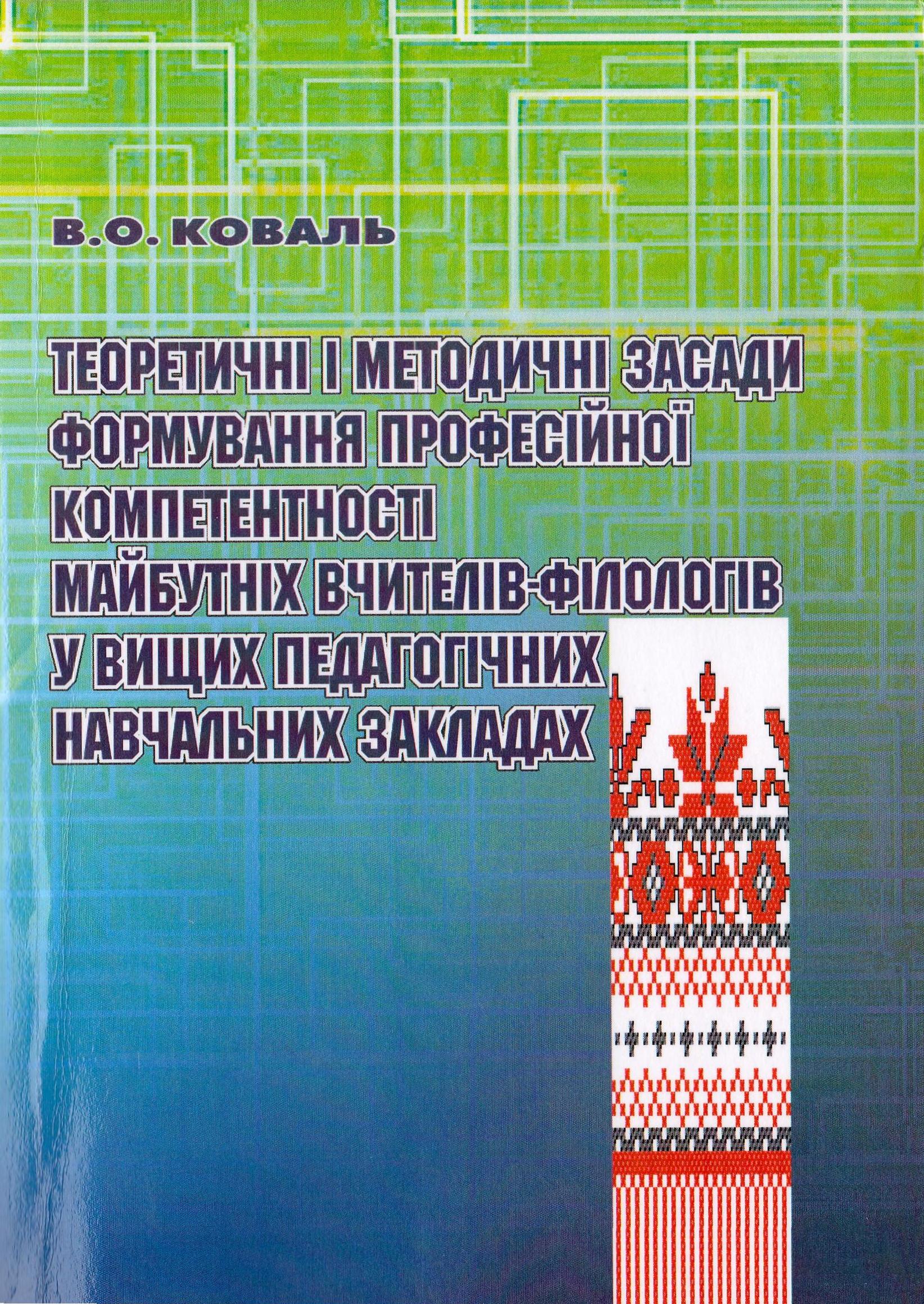           Теоретичні і методичні засади формування професійної компетентності майбутніх вчителів-філологів у вищих педагогічних навчальних закладах: монографія/ Валентина Олександрівна Коваль. – Умань: ПП Жовтий О. О., 2013. – 459 с.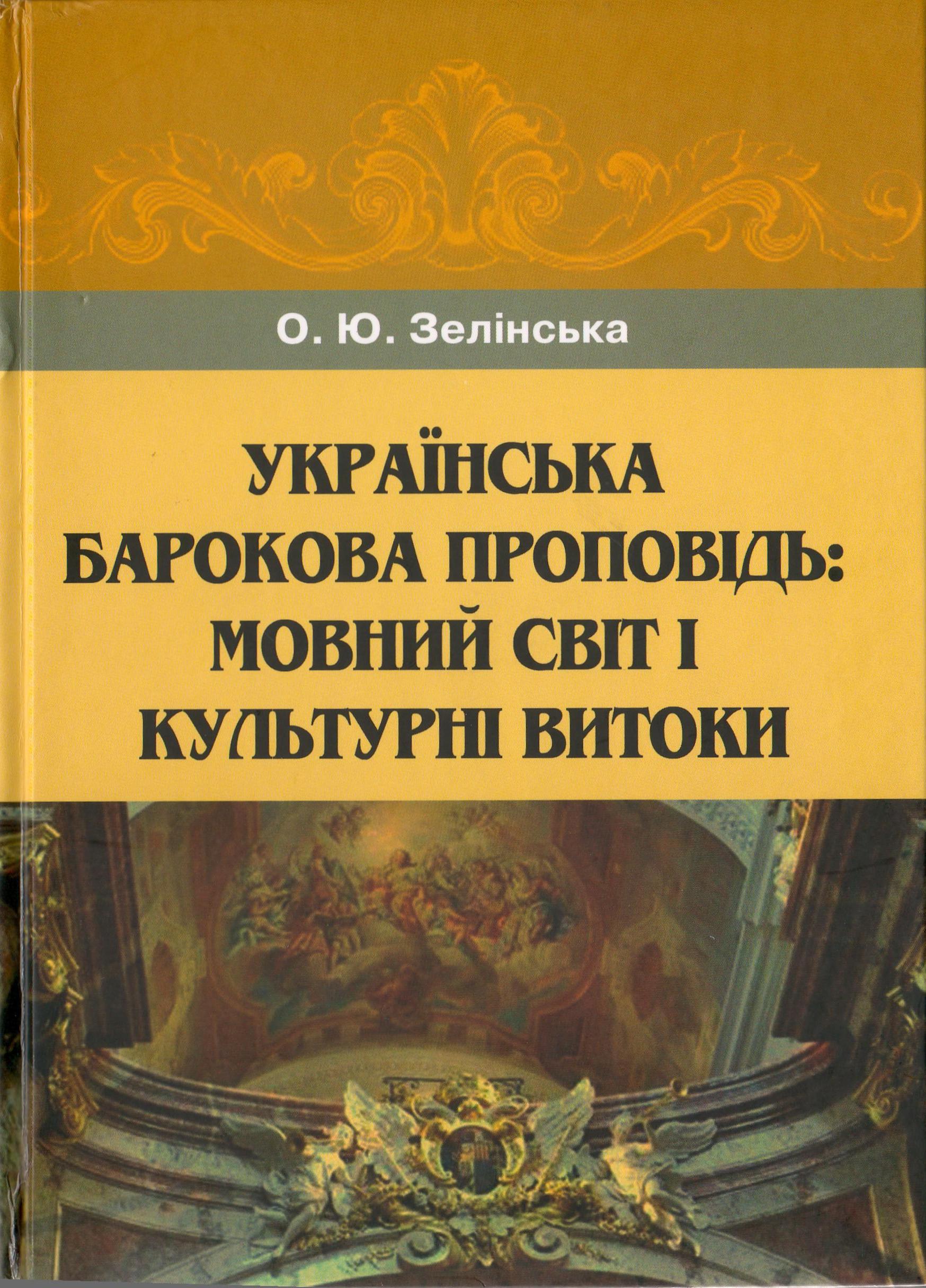          Зелінська О. Ю. Українська барокова проповідь: мовний світ і культурні витоки: монографія/ О. Ю. Зелінська; відп. ред.. М. Я. Плющ. – Видавничий дім Дмитра Бураго, 2013. – 408 с.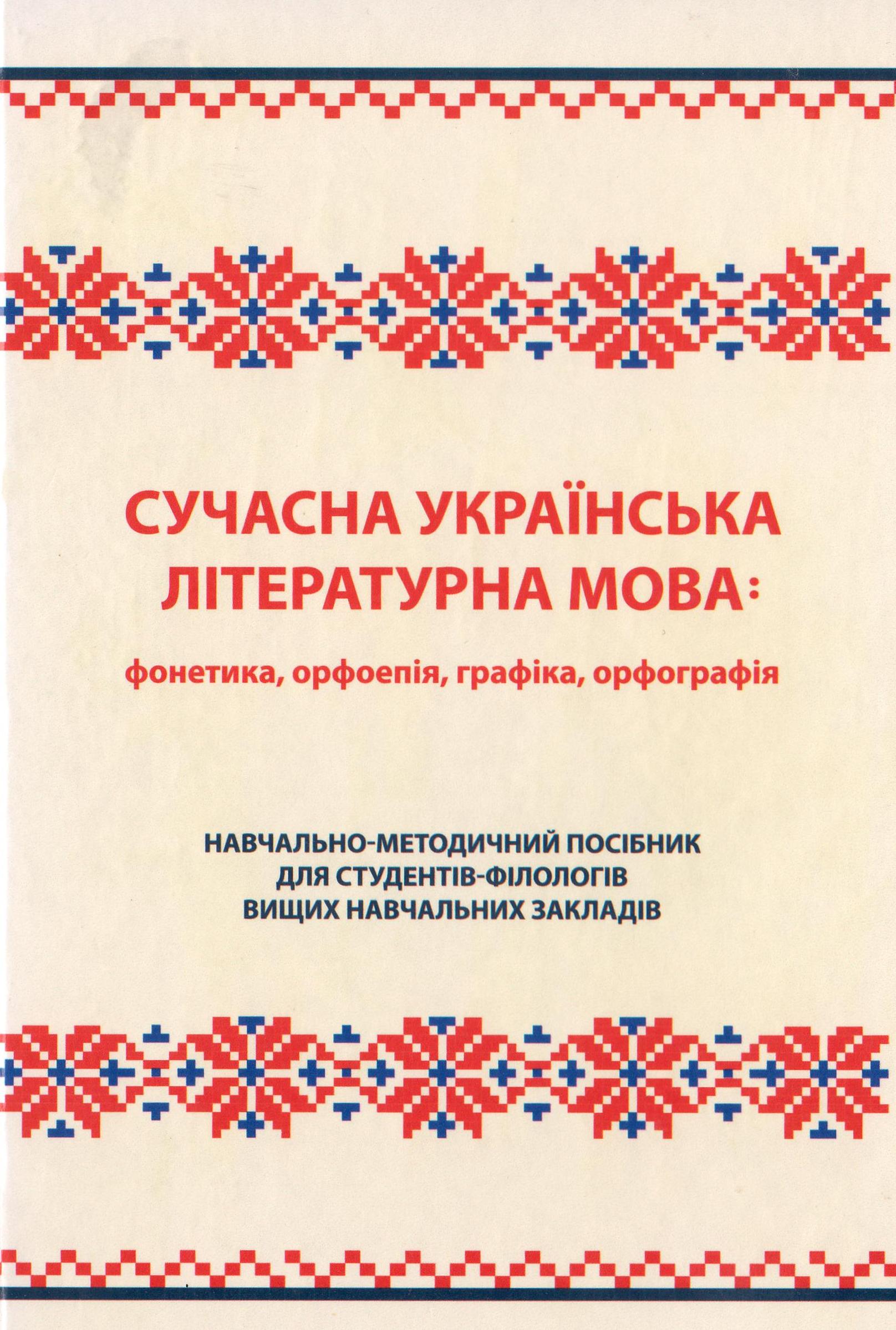          Сучасна українська літературна мова: фонетика, орфоепія, графіка, орфографія: навчально-методичний посібник для студентів-філологів вищих навчальних закладів/ уклад. З. І. Комарова, В. В. Розгон. – Умань: ФОП Жовтий О. О., 2014. – 213 с.( з грифом МОН)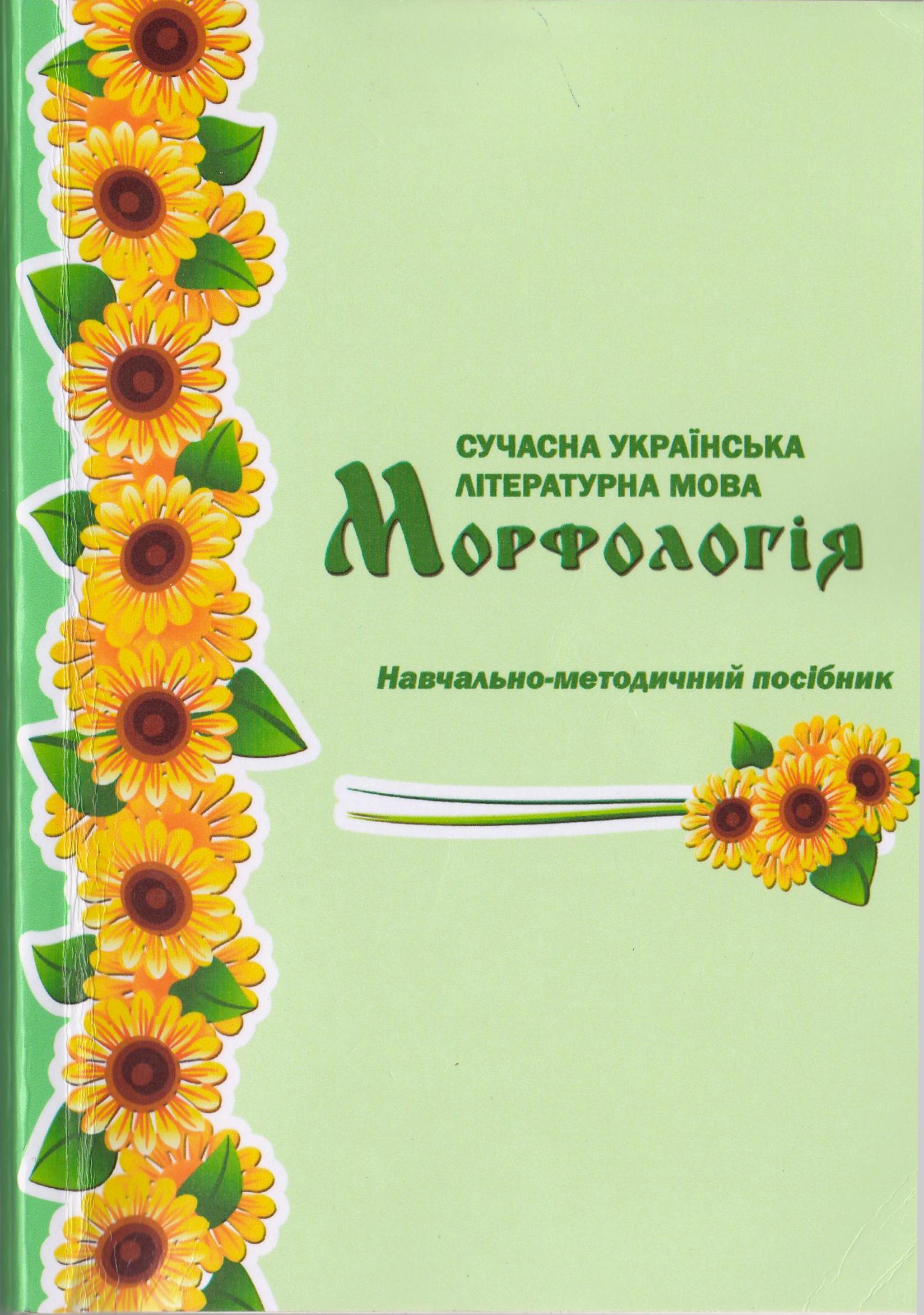     Розгон В. В., Шевчук І. Л. Сучасна українська літературна мова. Морфологія. Навчально-методичний посібник. Частина І: Видання 3-е, доповн. і переробл. – Умань: ФОП Жовтий, 2015. – 190 с.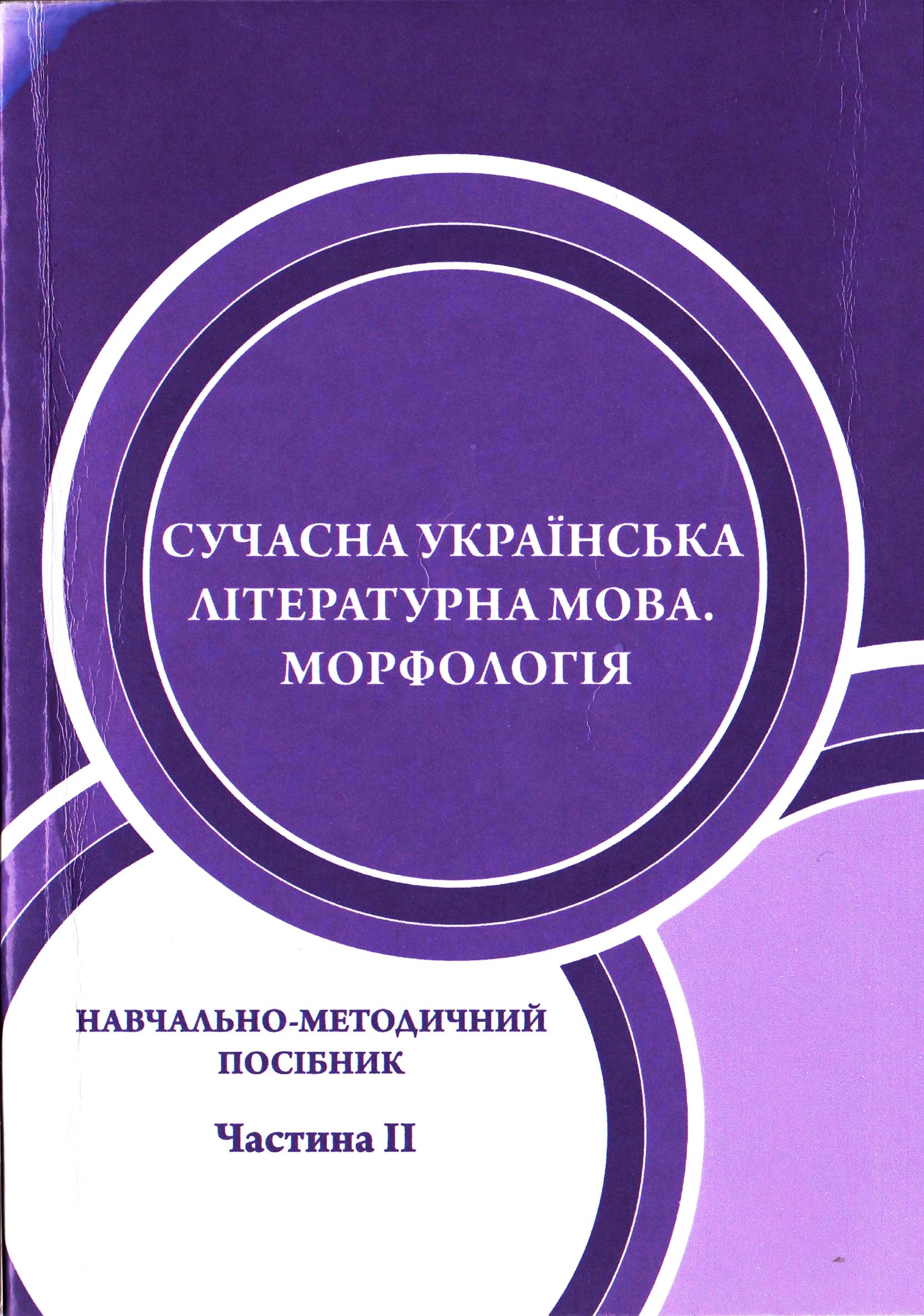      Розгон В. В., Шевчук І. Л. Сучасна українська літературна мова. Морфологія: Навчально-методичний посібник. Частина ІІ. – Умань: ФОП Жовтий О.О., 2015. – 230 с.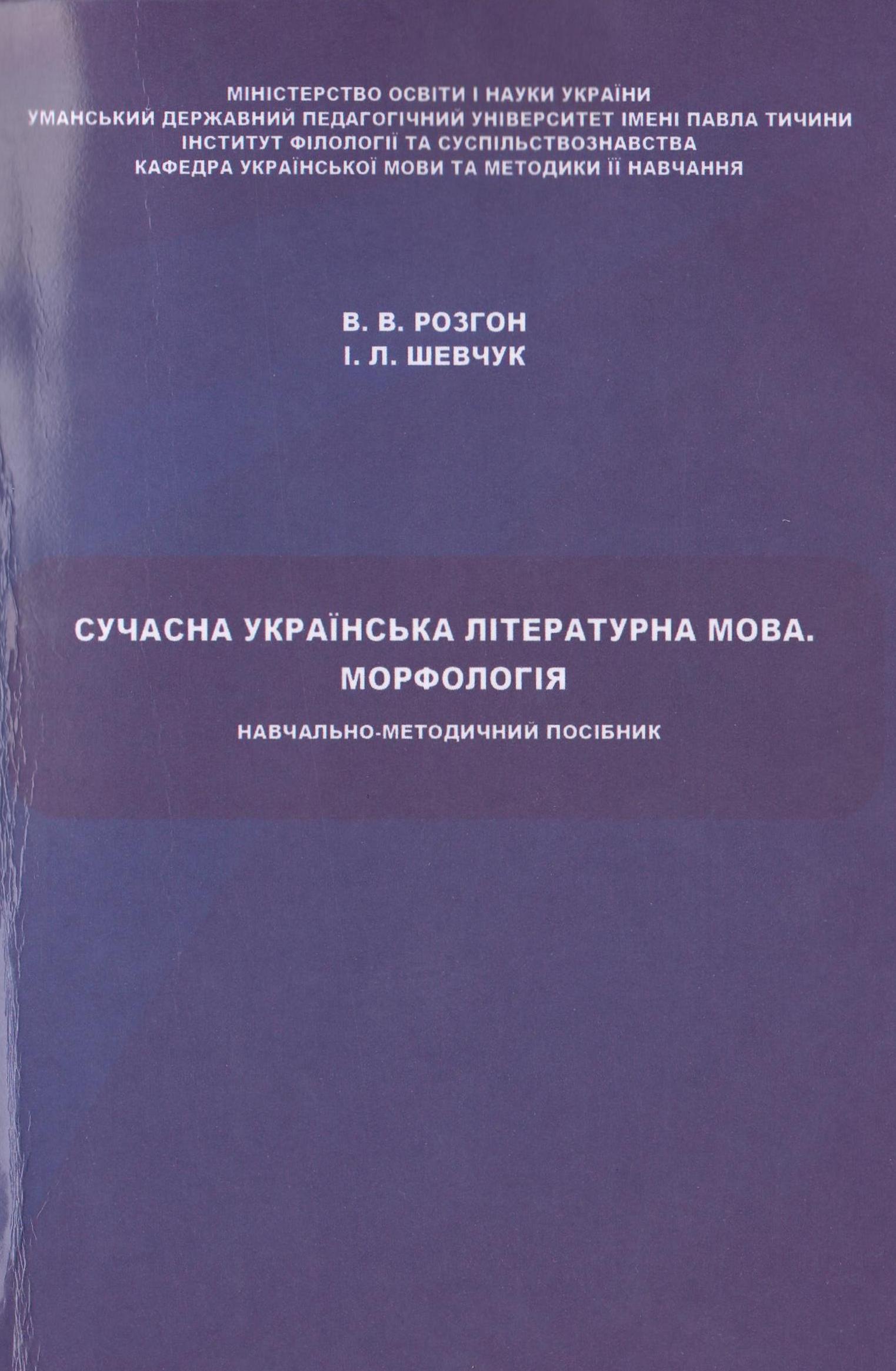       Розгон В. В., Шевчук І. Л. Сучасна українська літературна мова. Морфологія: Навчально-методичний посібник. – Умань: ФОП Жовтий, 2015. – 214 с.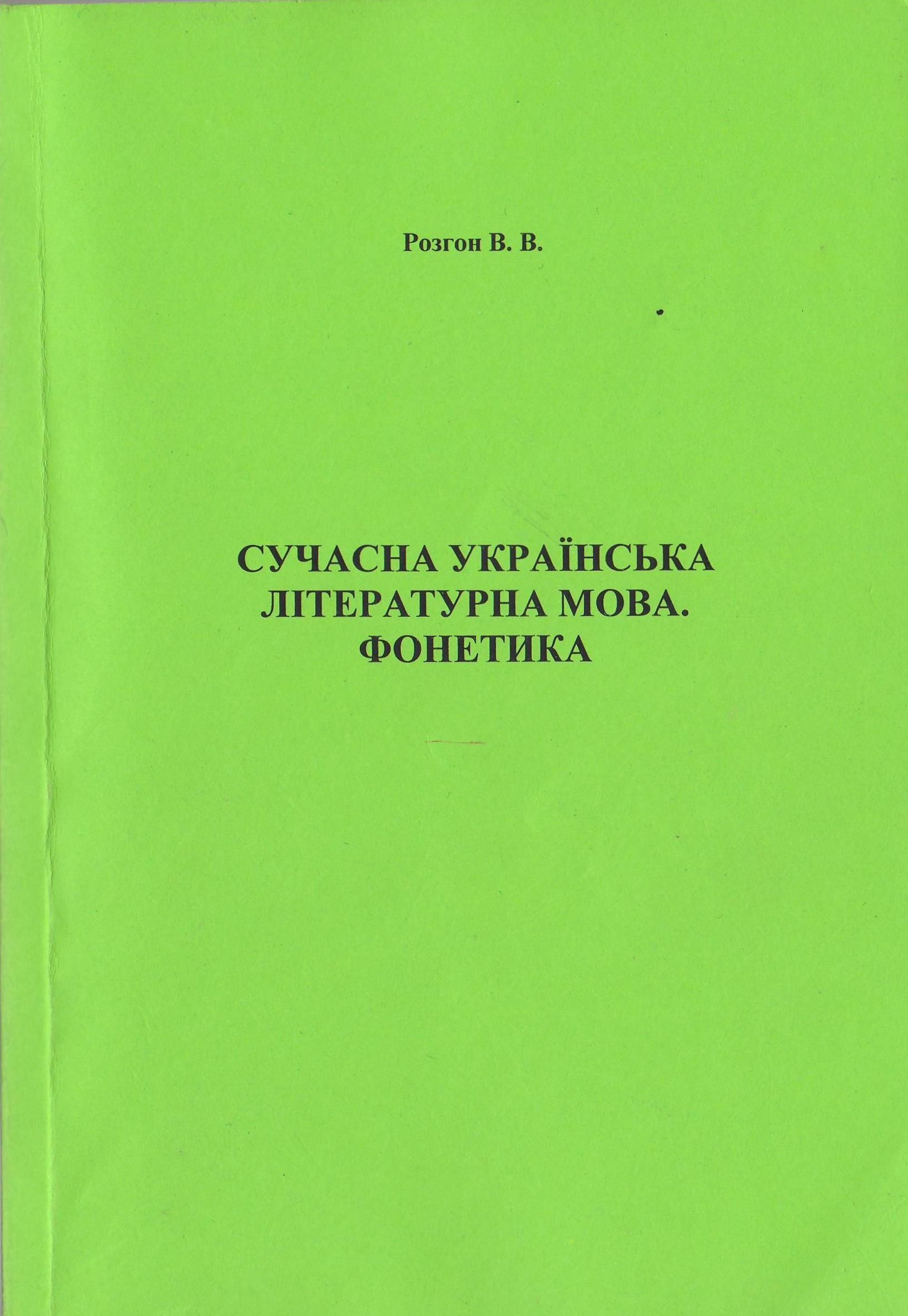 Розгон В. В. Фонетика : навчально-методичний посібник. – Умань : ПП Жовтий О. О., 2015 – 157 с.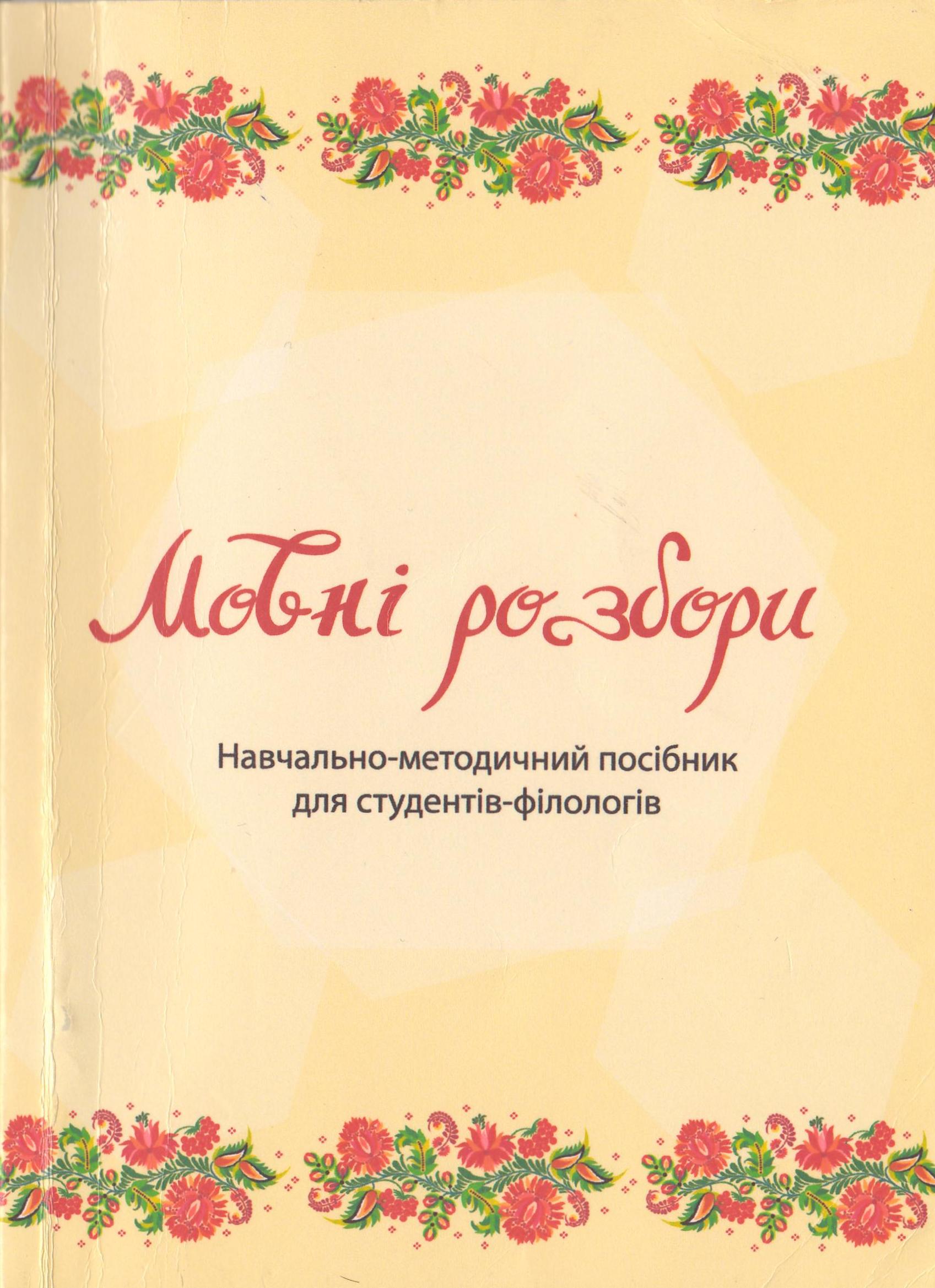        Розгон В. В. Мовні розбори : навчально-методичний посібник для студентів-філологів / уклад. В. В. Розгон. – Вид. 4-е, доп., і переробл. – Умань: ФОП Жовтий О. О., 2015 – 202 с.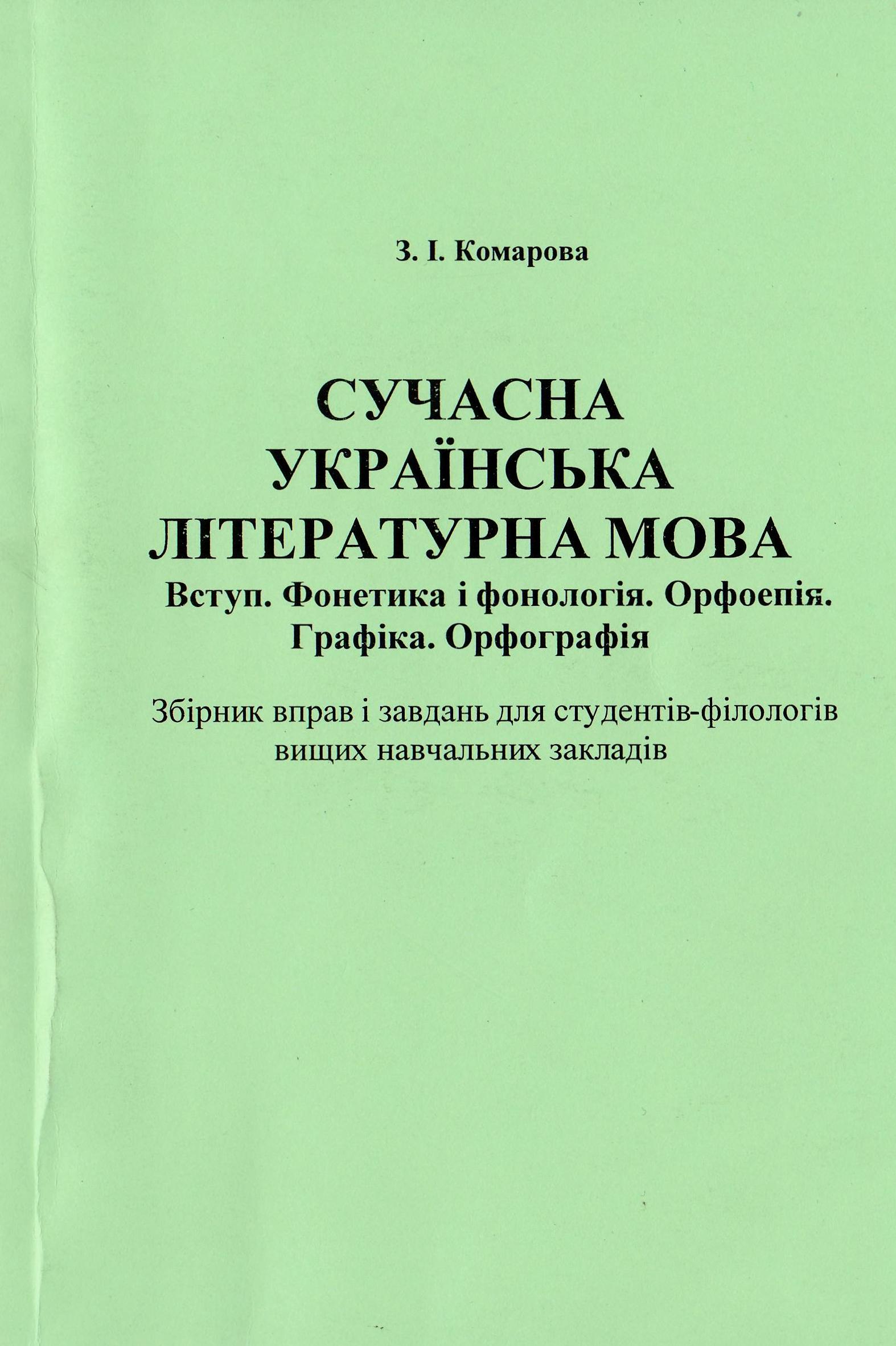       Комарова, З. І. Сучасна українська літературна мова. Вступ. Фонетика і фонологія. Орфоепія. Графіка. Орфографія: збірник вправ і завдань для студ.-філол. вищих навч. закладів: навч. посібник / Зоя Іванівна Комарова; Уманський ДПУ імені Павла Тичини – 2-ге вид., доповн. – Умань: ПП Жовтий О. О., 2015. –  121 с.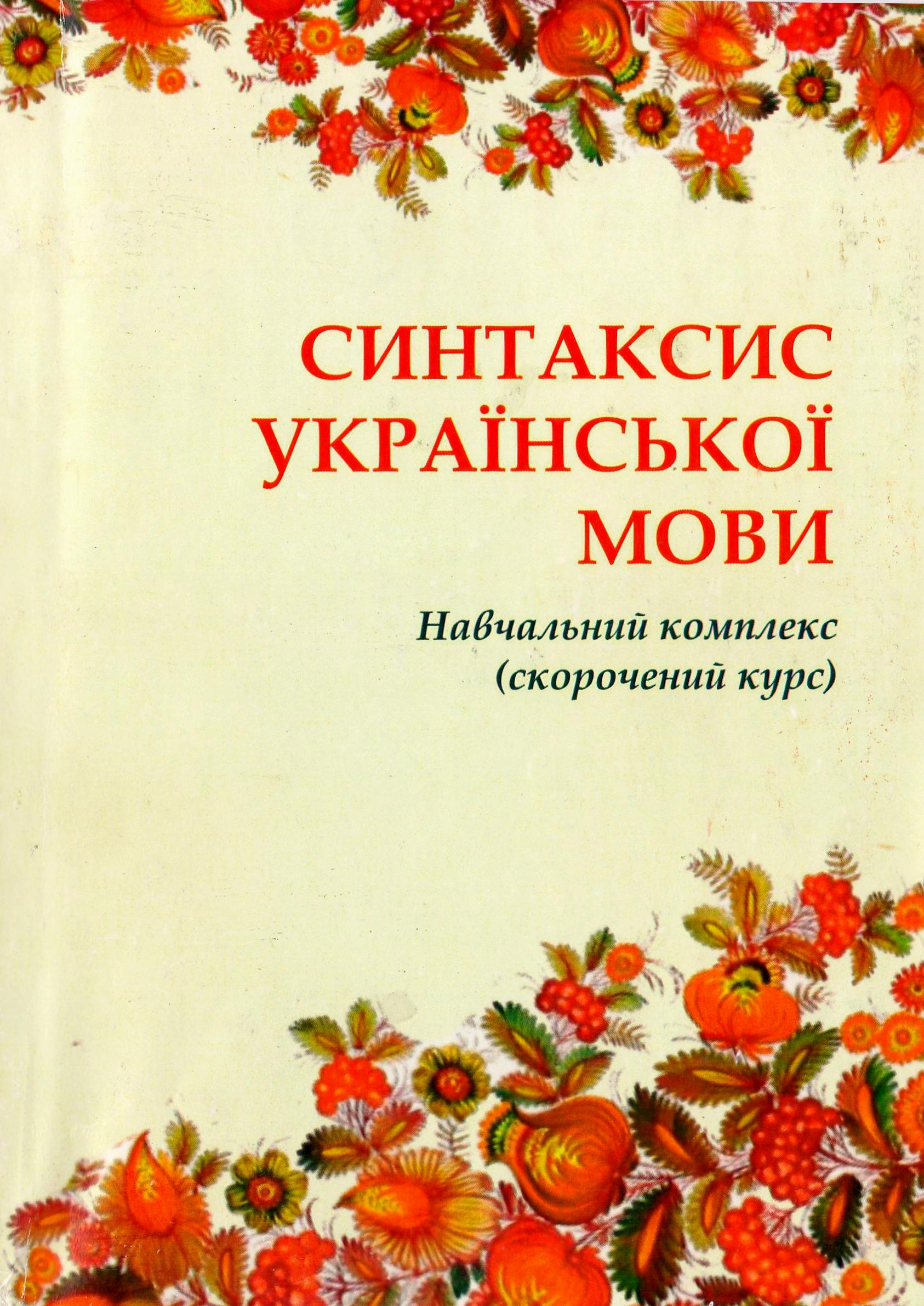 Синтаксис української мови: навчальний комплекс (скорочений курс) / уклад. О.В. Дуденко. – Умань: Візаві, 2015. – 177 с.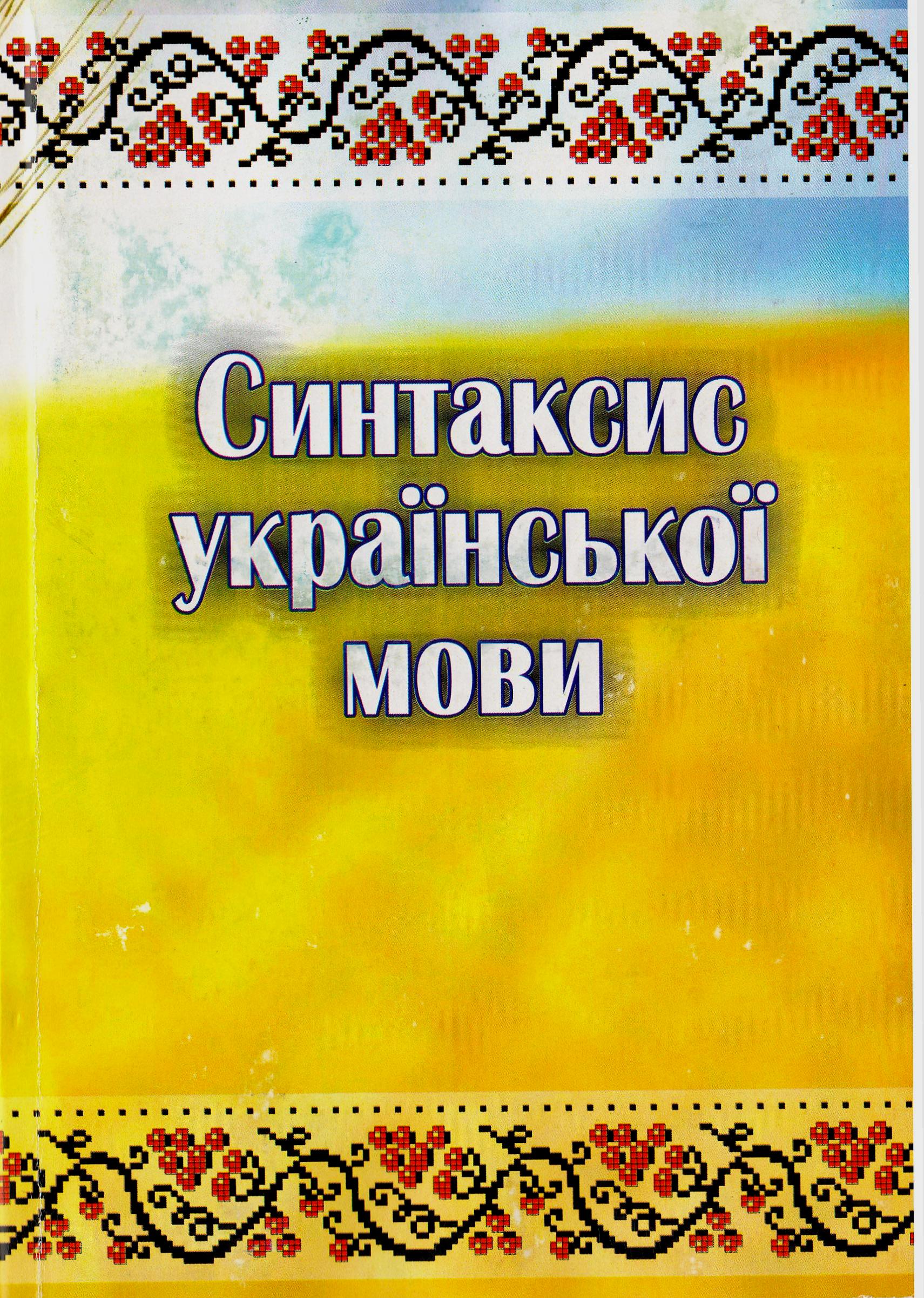 Синтаксис української мови: навчальний комплекс / уклад. О.В. Дуденко. – Умань: ВПЦ «Візаві», 2015. – 208 с.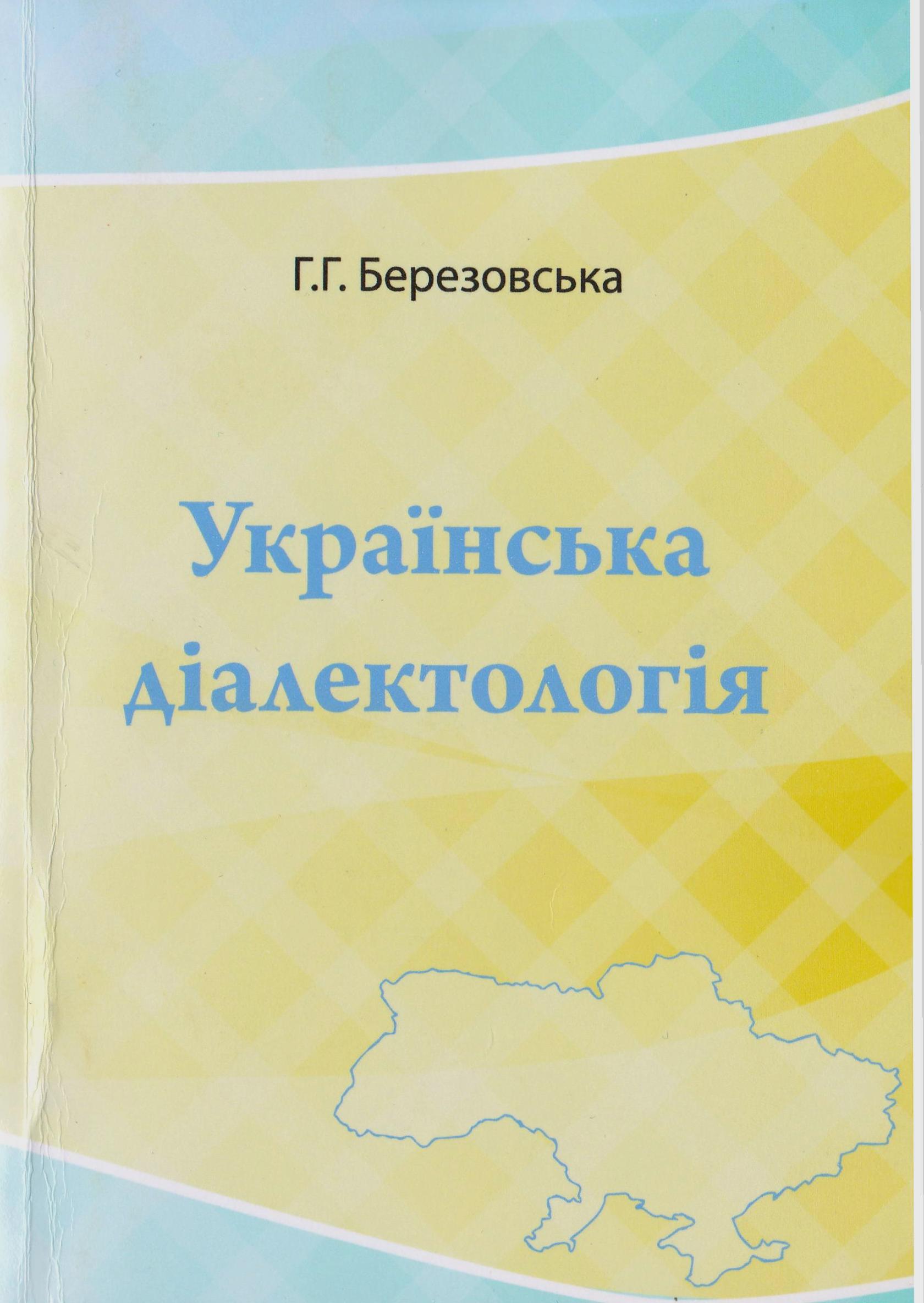 Березовська Г. Г. Українська діалектологія : навчальний посібник/ Ганна Григорівна Березовська. - Умань: ФОП Жовтий О.О., 2015. - 154 с.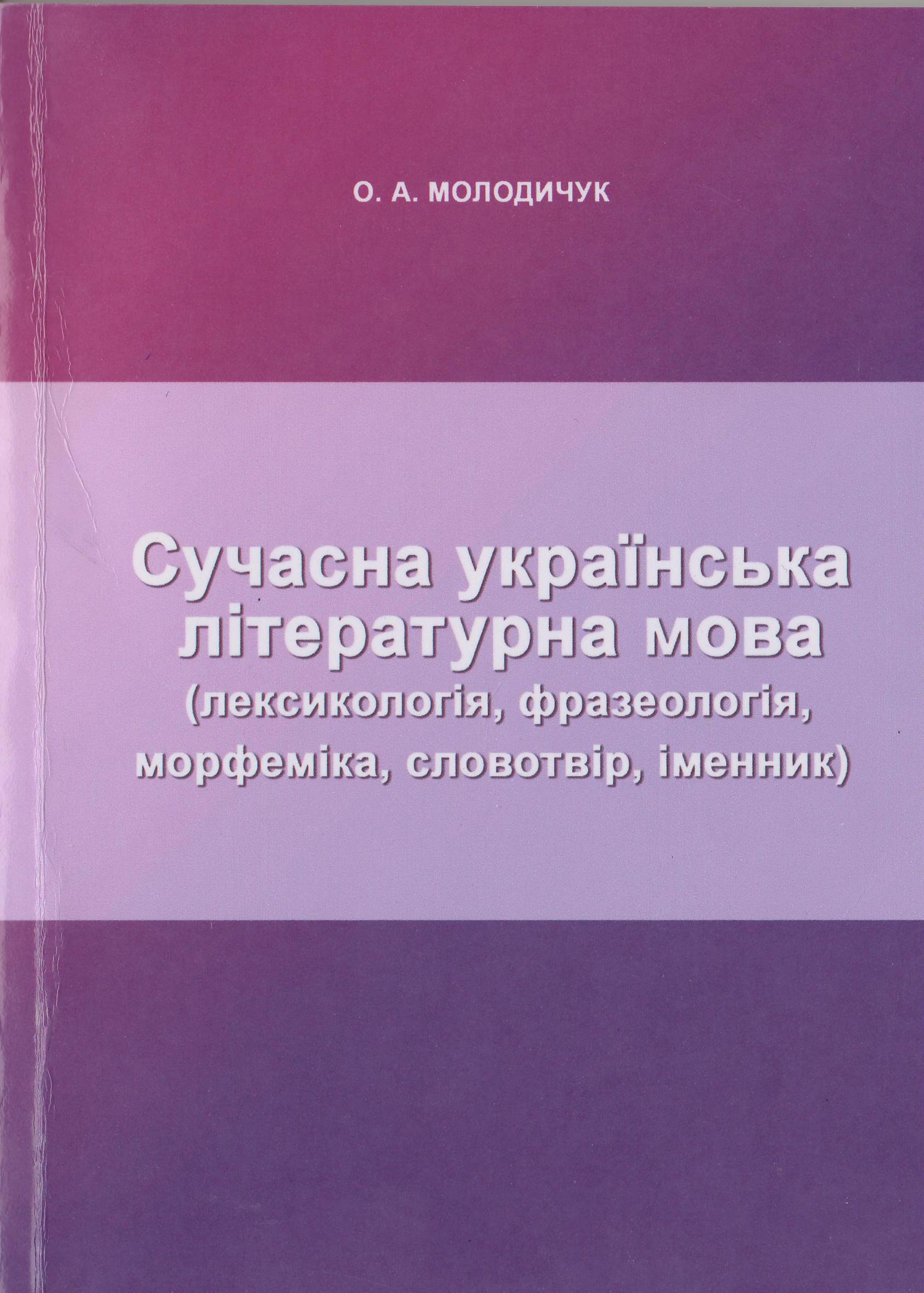            Сучасна українська літературна мова(лексикологія, фразеологія, морфеміка, словотвір, іменник): навчально-методичний посібник для студентів факультету української  філології денної і заочної форм / О.А.Молодичук. – Вид. 3-е. доп. і переробл. – Умань: ПП Жовтий, 2015. –107 с.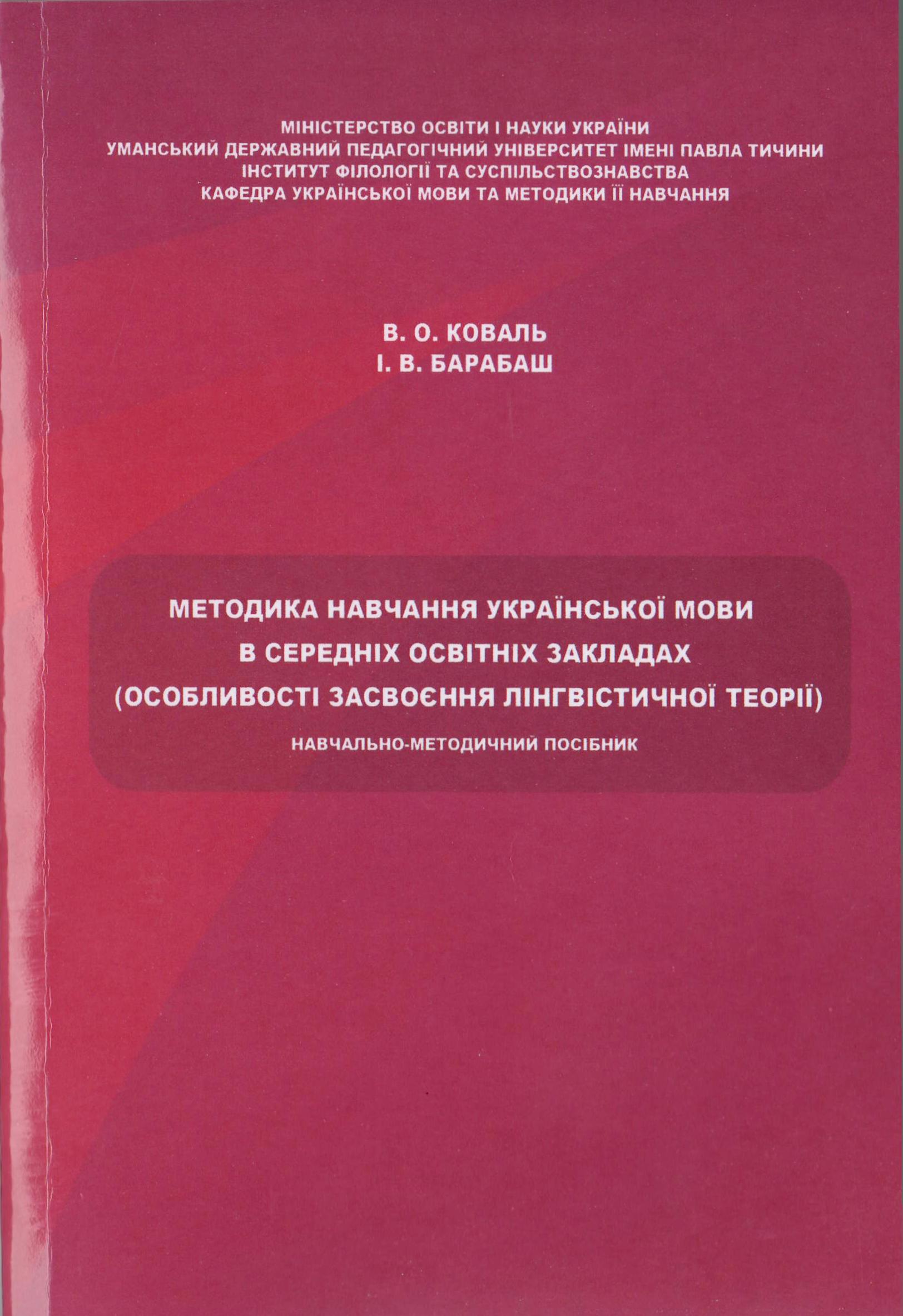        Коваль В. О.  Методика навчання української мови в середніх освітніх закладах (особливості засвоєння лінгвістичної теорії): навчально-методичний посібник / В. О. Коваль., І. В. Барабаш. – У: ПП Жовтий О. О., 2015. – 71, с.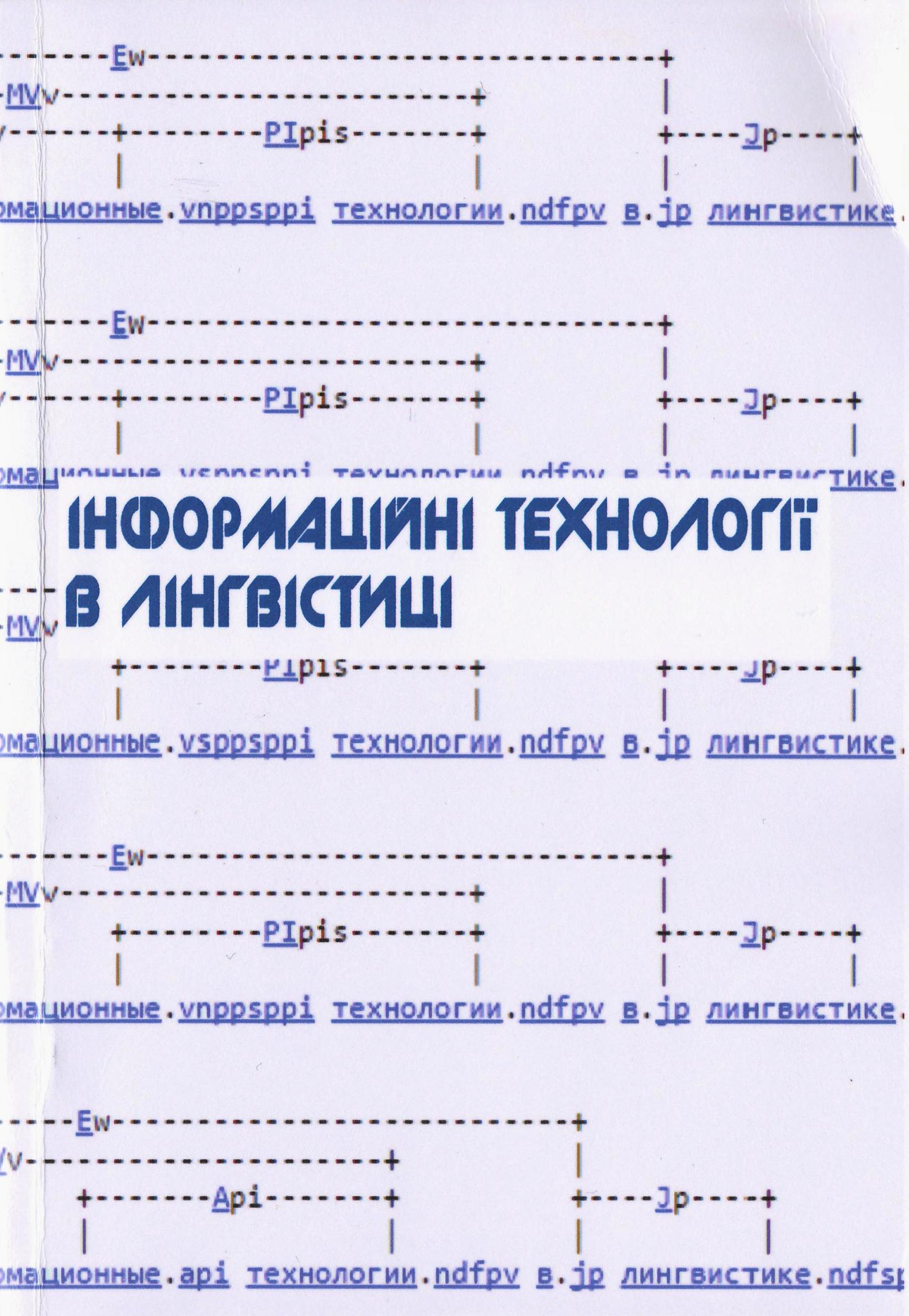      Денисюк В. В. Інформаційні технології в лінгвістиці : навчальний посібник / В. В. Денисюк. – Умань : ФОП Жовтий, 2015. – 135 с.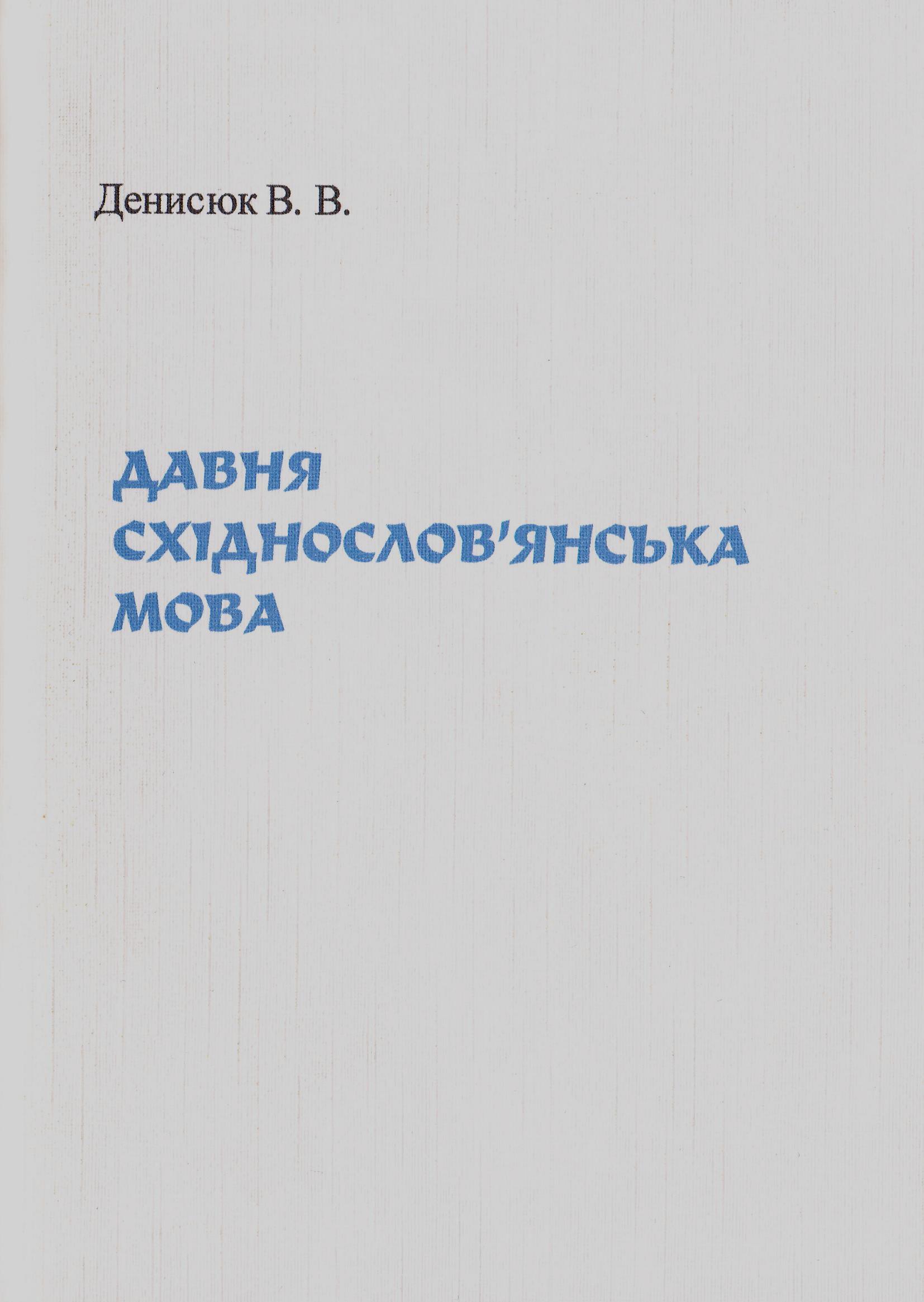              Денисюк В. Давня східнослов’янська мова : навчальний посібник / Василь Денисюк. – Вид. 2-е, переробл. – Умань : ФОП Жовтий, 2015. – 104 с.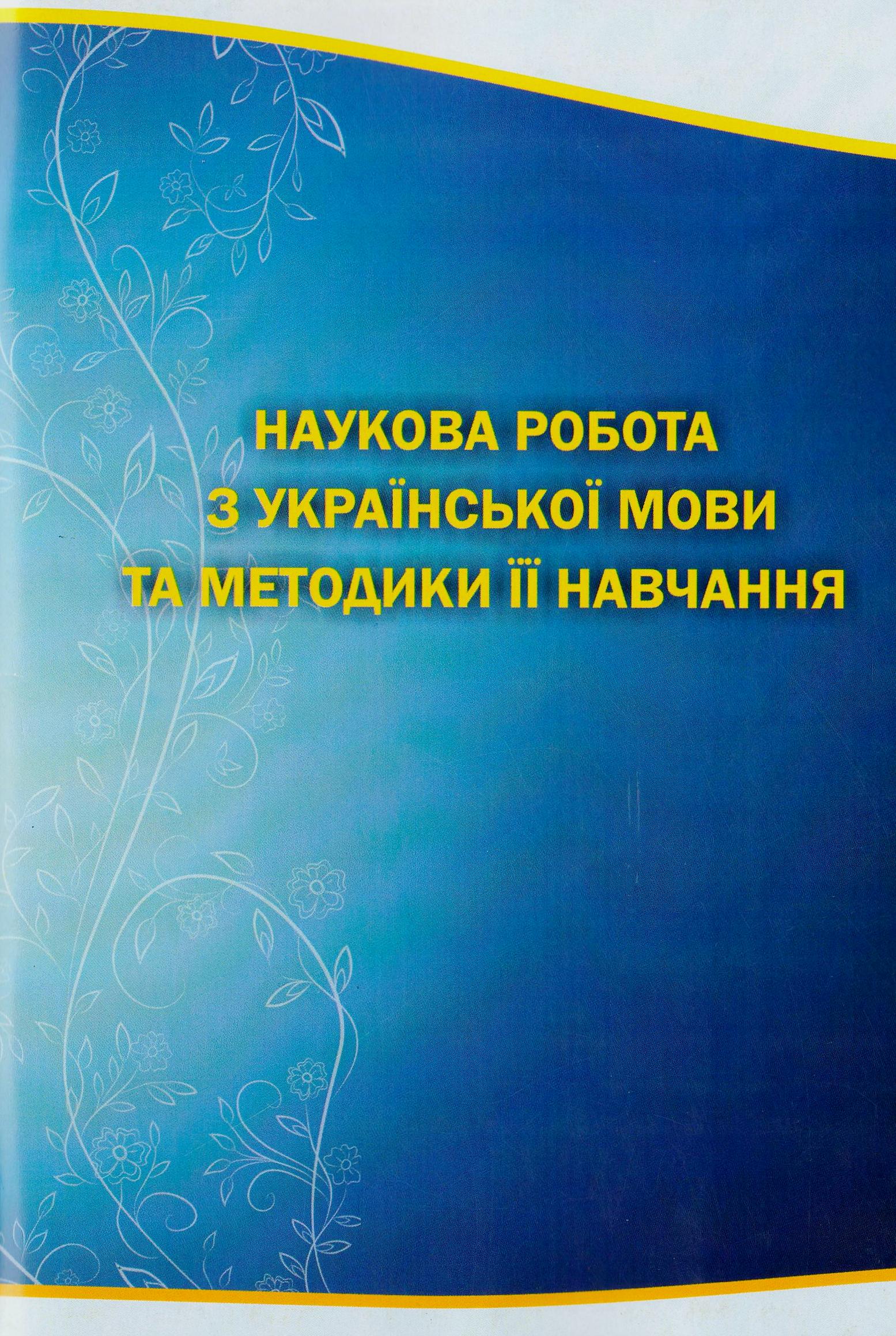 Наукова робота з української мови та методики її навчання: методичні вказівки до написання курсової, конкурсної та випускної кваліфікаційної роботи для студентів-філологів / уклад. О. В. Дуденко, В. О. Коваль. – Умань: ВПЦ «Візаві», 2015. – 49 с.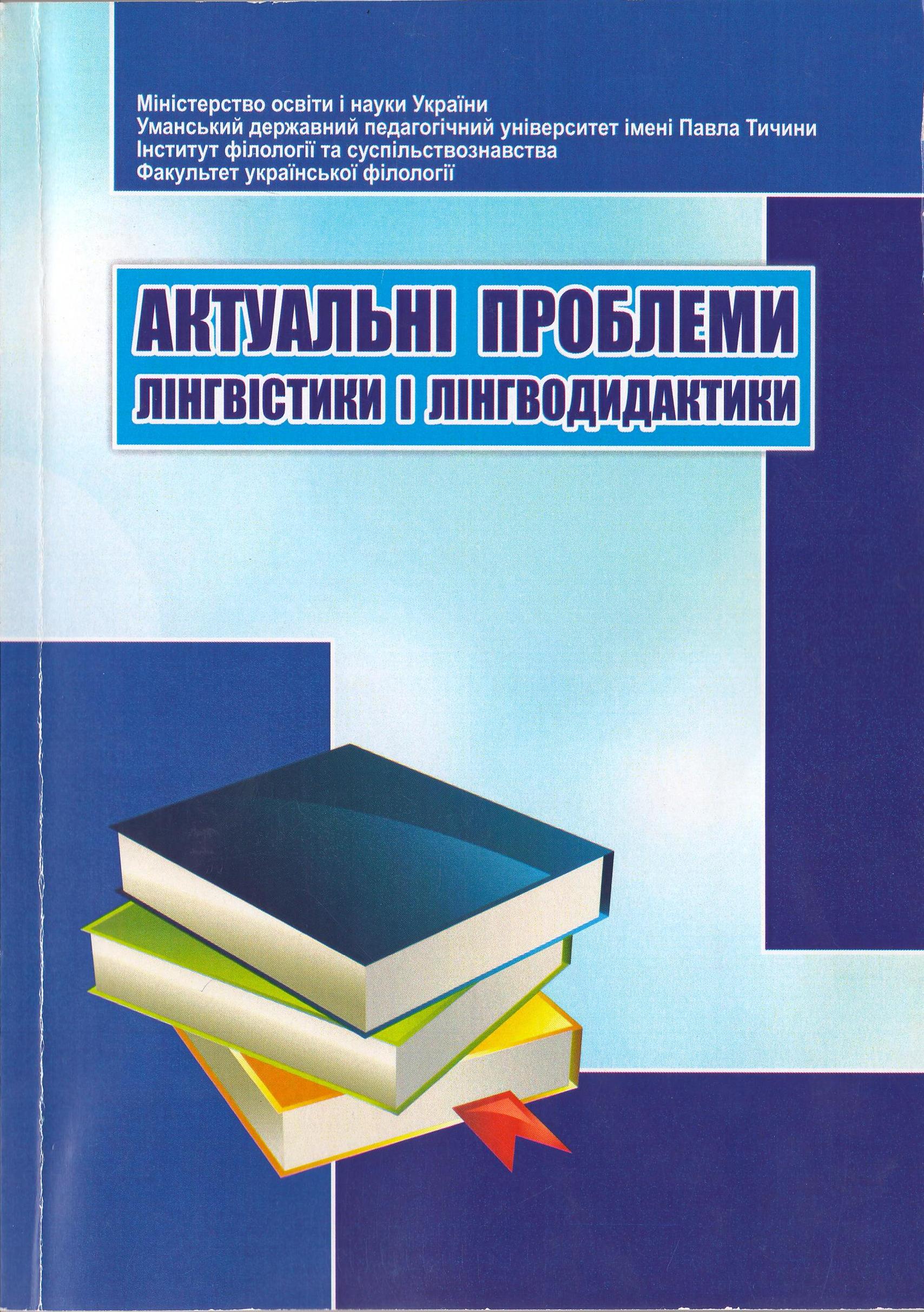         Актуальні проблеми лінгвістики і лінгводидактики: зб. Наукових праць студентів-філологів. Вип. 14: матеріали Всеукраїнської студентської наукової конференції. 22 квітня 2015 року. Умань. – Умань: Візаві, 2015. – 122 с.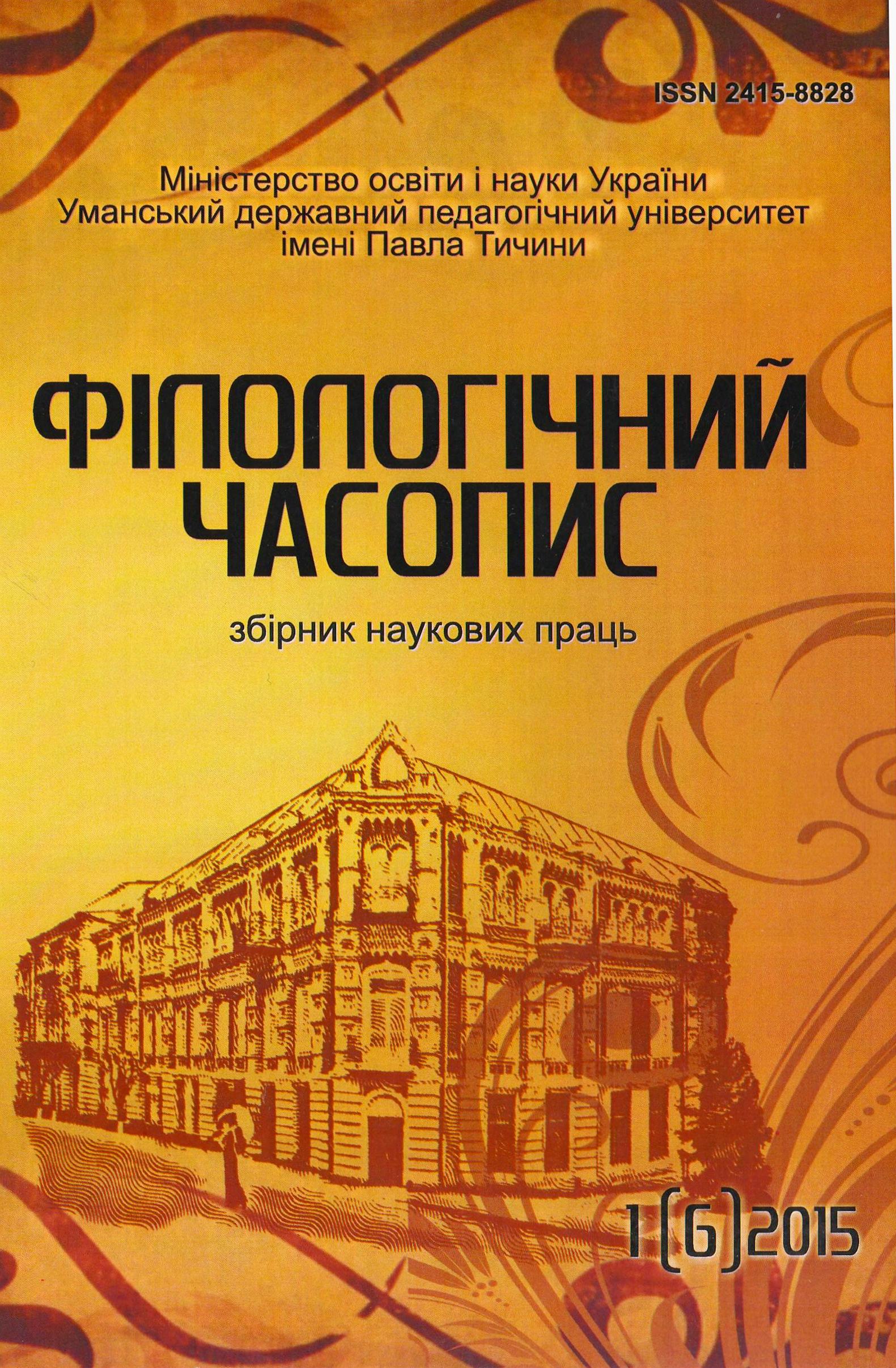 Філологічний часопис : збірник наукових праць / гол. ред. О. Ю. Зелінська. – Умань: Візаві, 2015. – Вип. 1(6). – 195 с. 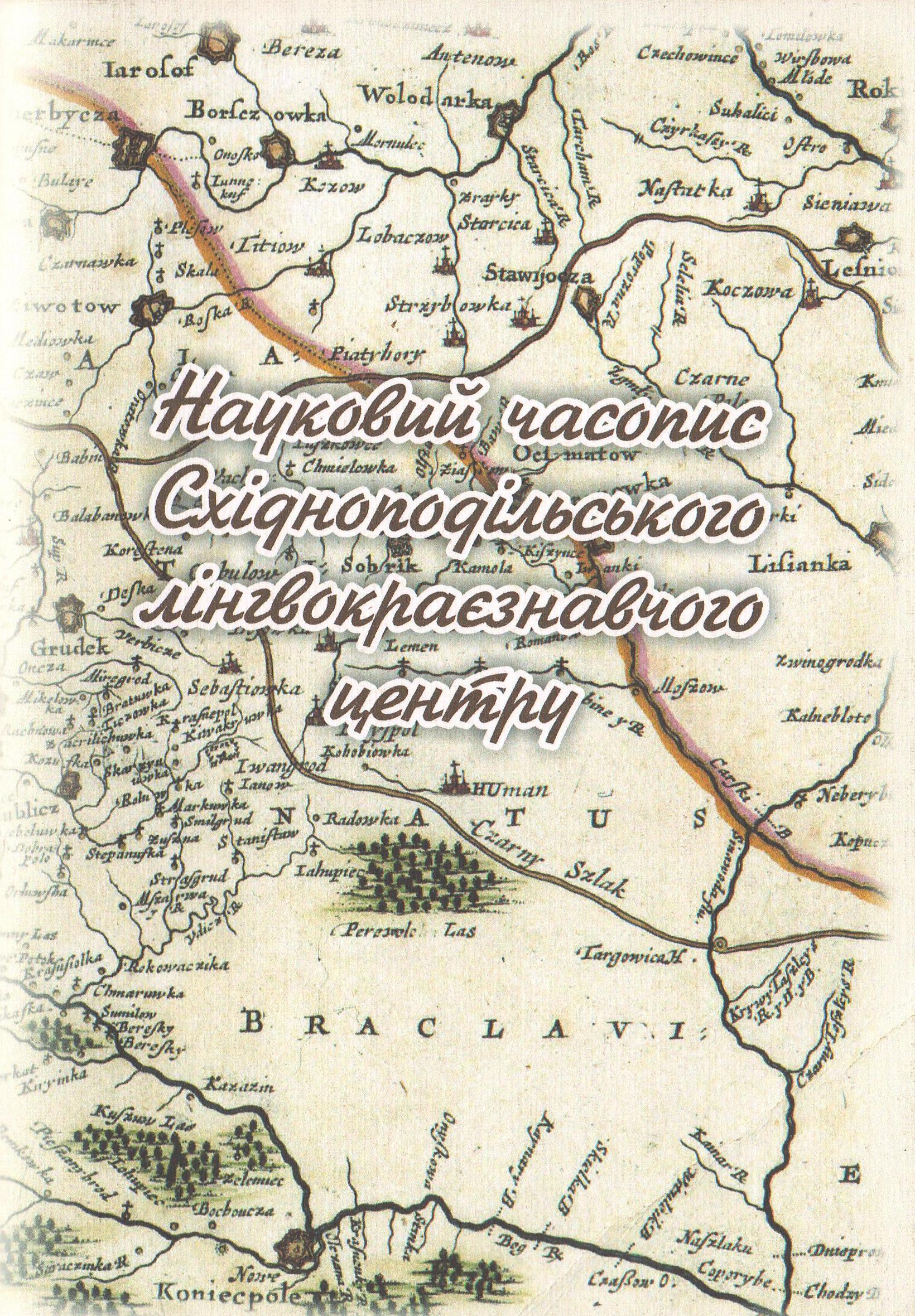        Науковий часопис Східноподільського лінгвокраєзнавчого центру: зб. Наук. праць студентів, магістрантів, викладачів / відп. ред.. Т. М. Тищенко. – Умань: ВПЦ «Візаві», 2013. – Вип. 2. – 107 с.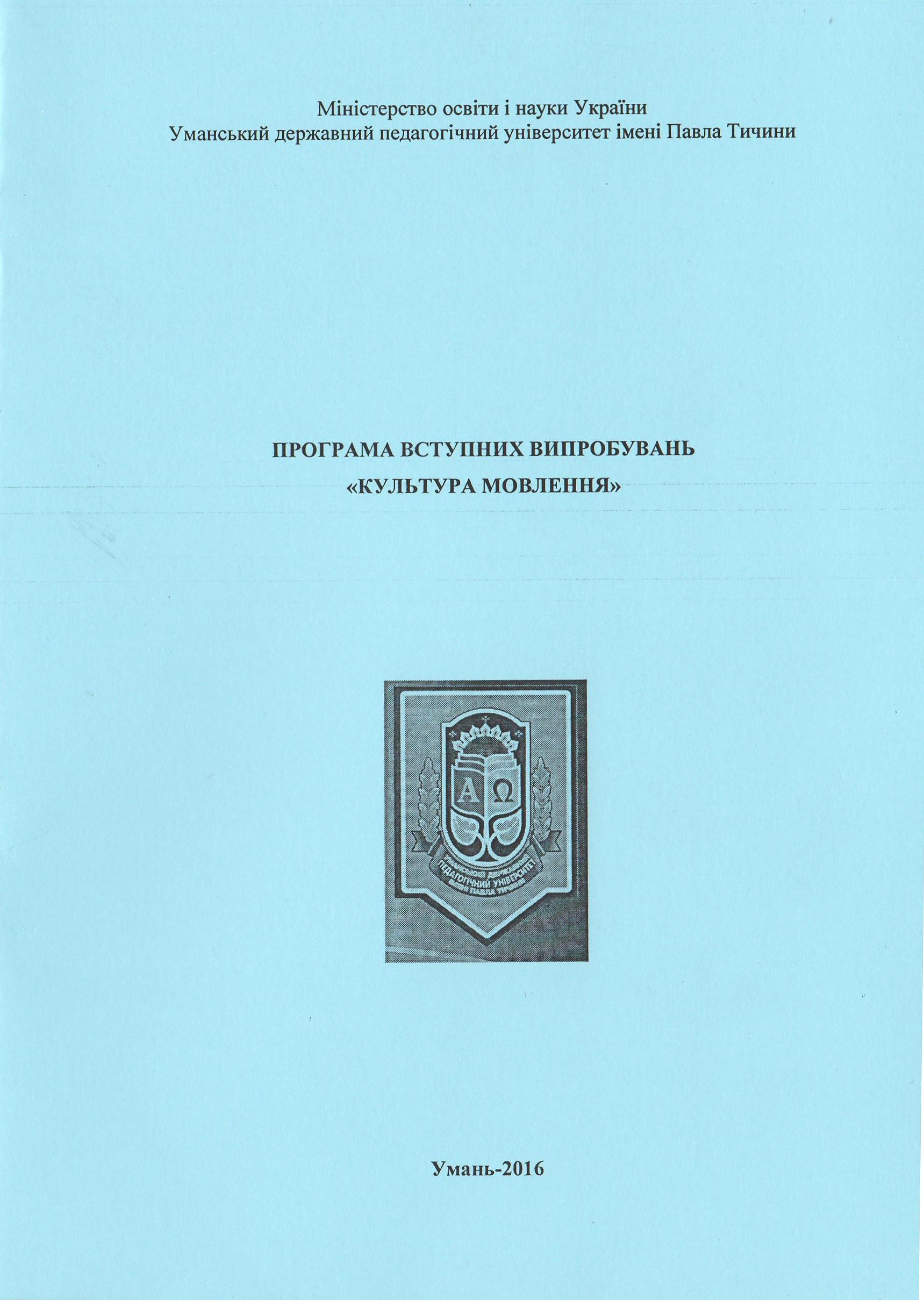 Програма вступних випробувань «Культура мовлення»( денна та заочна форми навчання) ( на базі ОКР молодший спеціаліст з нормативним терміном навчання 2 роки) Спеціальність 6.020303 Середня освіта. Українська мова і література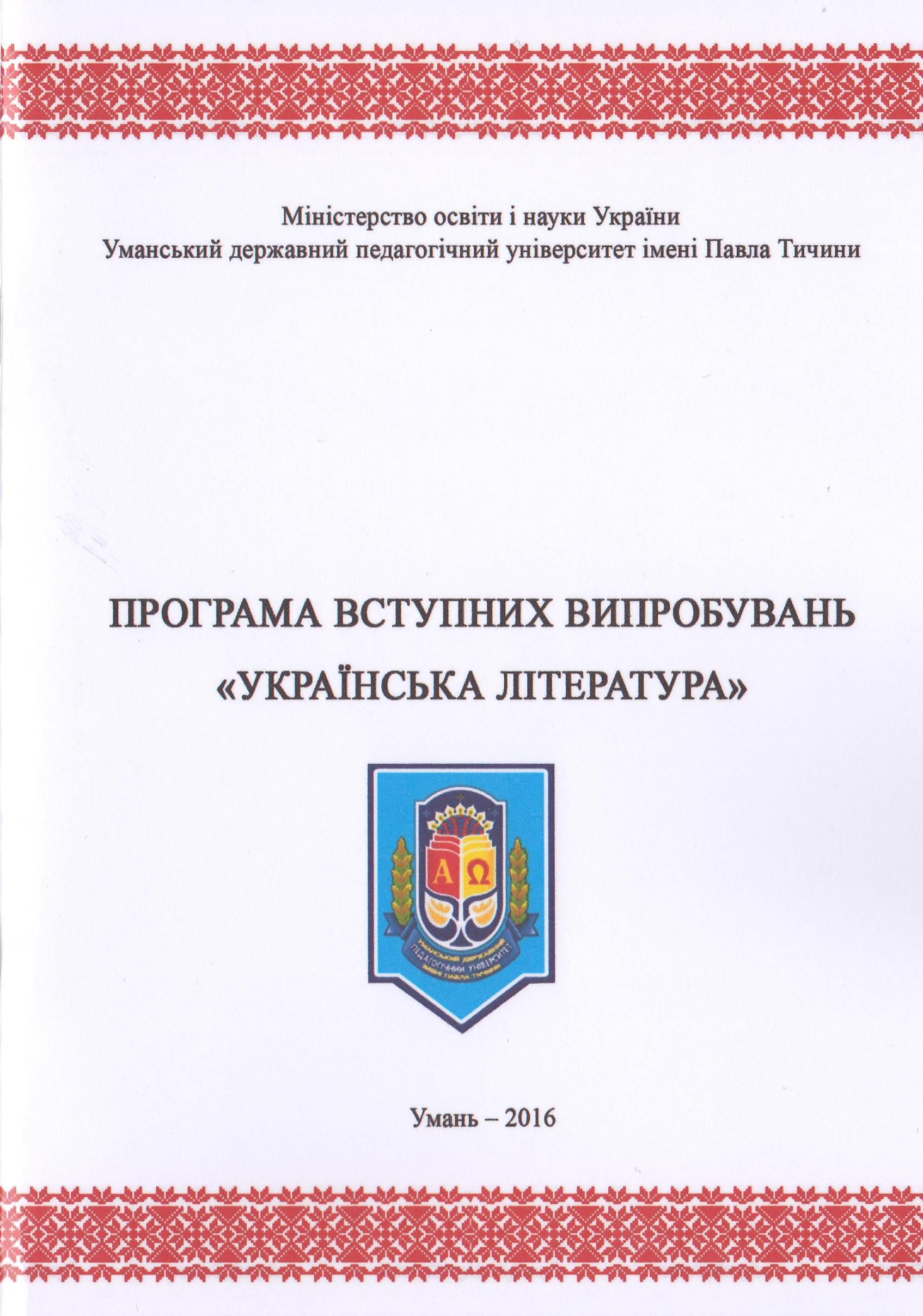 Програма вступних випробувань «Українська література»( денна та заочна форми навчання) ( на базі ОКР молодший спеціаліст з нормативним терміном навчання 3 роки) Спеціальність 01014 Середня освіта. Українська мова і література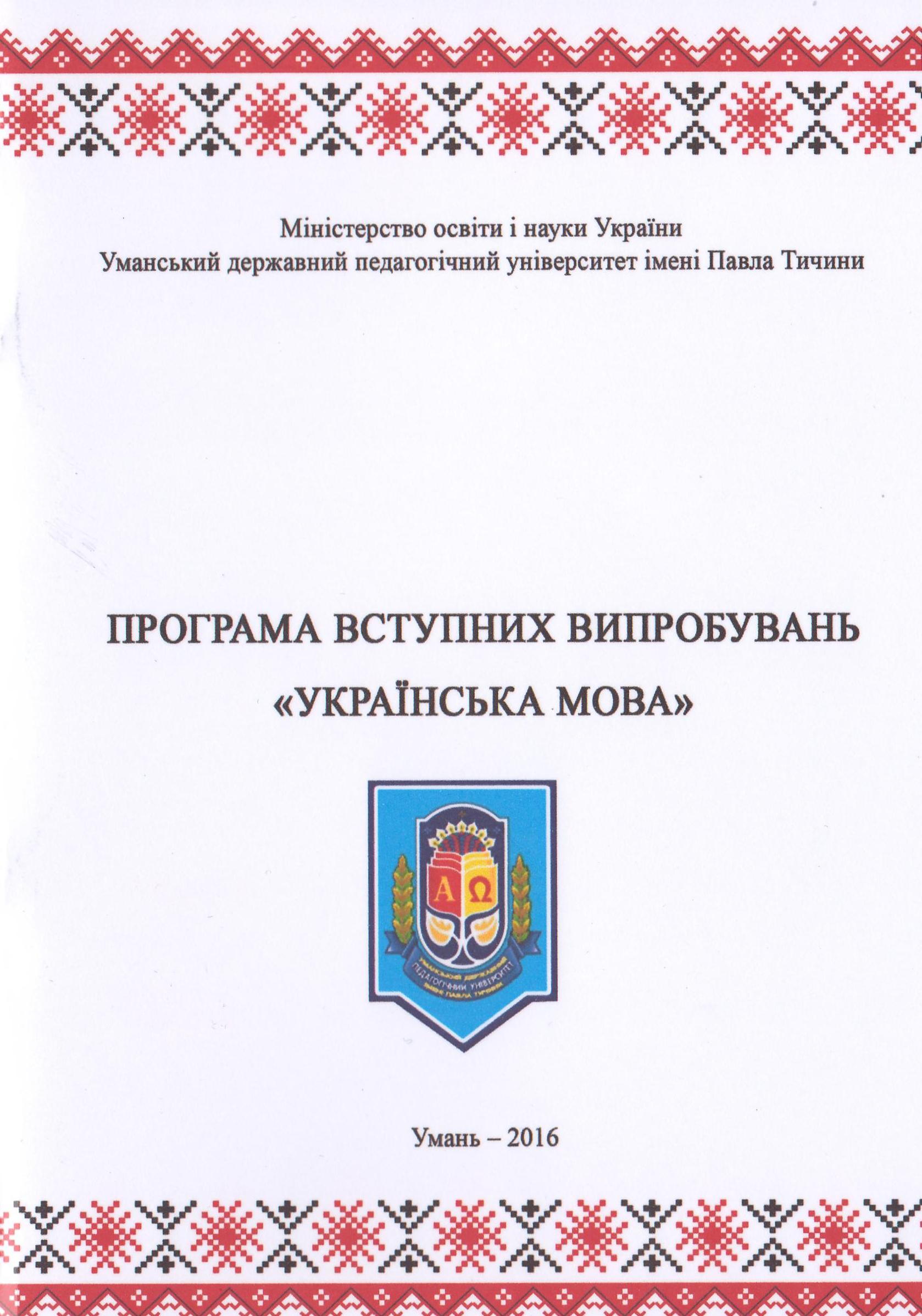 Програма вступних випробувань «Українська мова»( денна та заочна форми навчання) ( на базі ОКР молодший спеціаліст з нормативним терміном навчання 2 роки) Спеціальність 01014 Середня освіта. Українська мова і література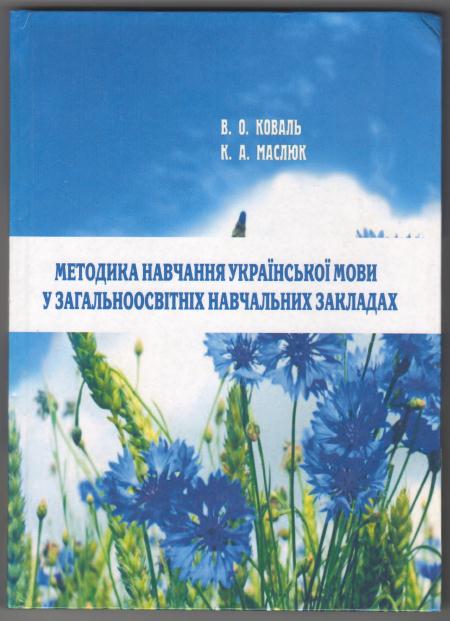 Коваль В.О., Маслюк К.А.Методика навчання української мови у загальноосвітніх навчальних закладах: навчально-методичний посібник для студентів філологічних факультетів / Валентина Олександрівна Коваль, Катерина Анатоліївна Маслюк; Уманський державний педагогічний університет імені Павла Тичини. 3-тє вид., переробл. і допов. – Умань: ПП Жовтий О.О., 2016.–315 с.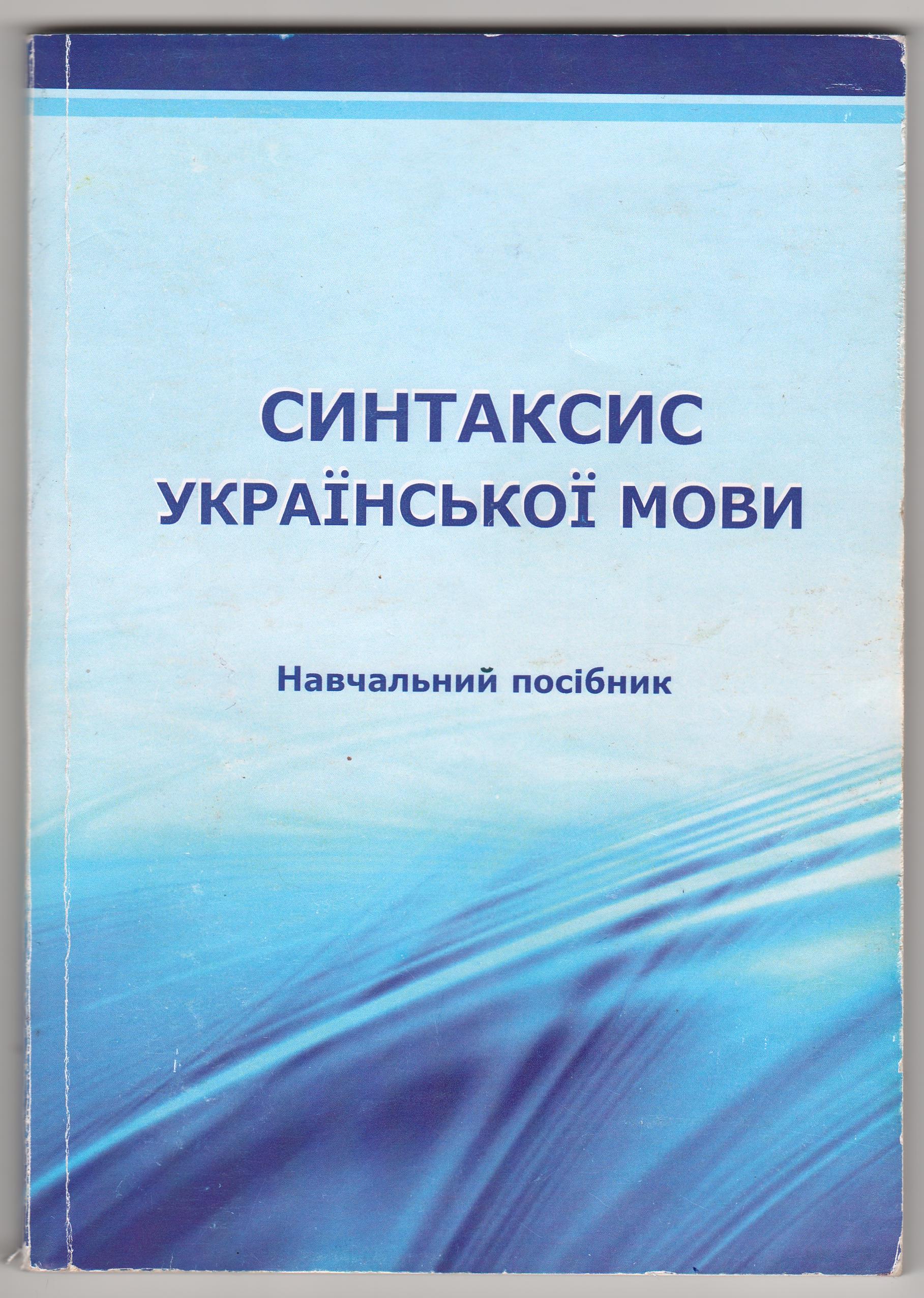 Синтаксис української мови: навчальний посібник / уклад.                   О.В. Дуденко. – Умань: ВПЦ «Візаві», 2017. – 164 с.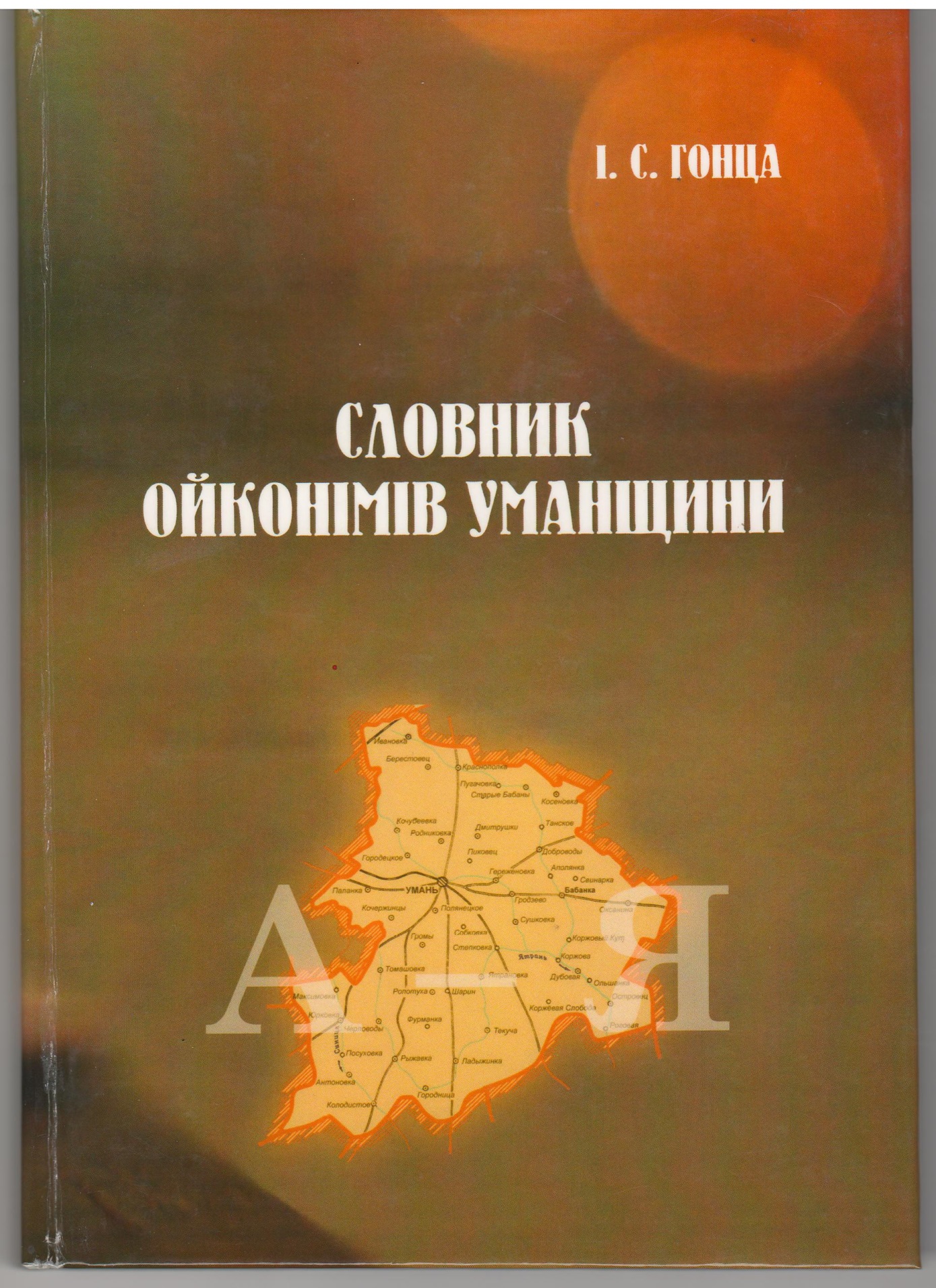 Гонца І.С. Словник ойконімів історичної Уманщини / І.С. Гонца. – Умань: ВПЦ «Візаві», 2017. – 128с.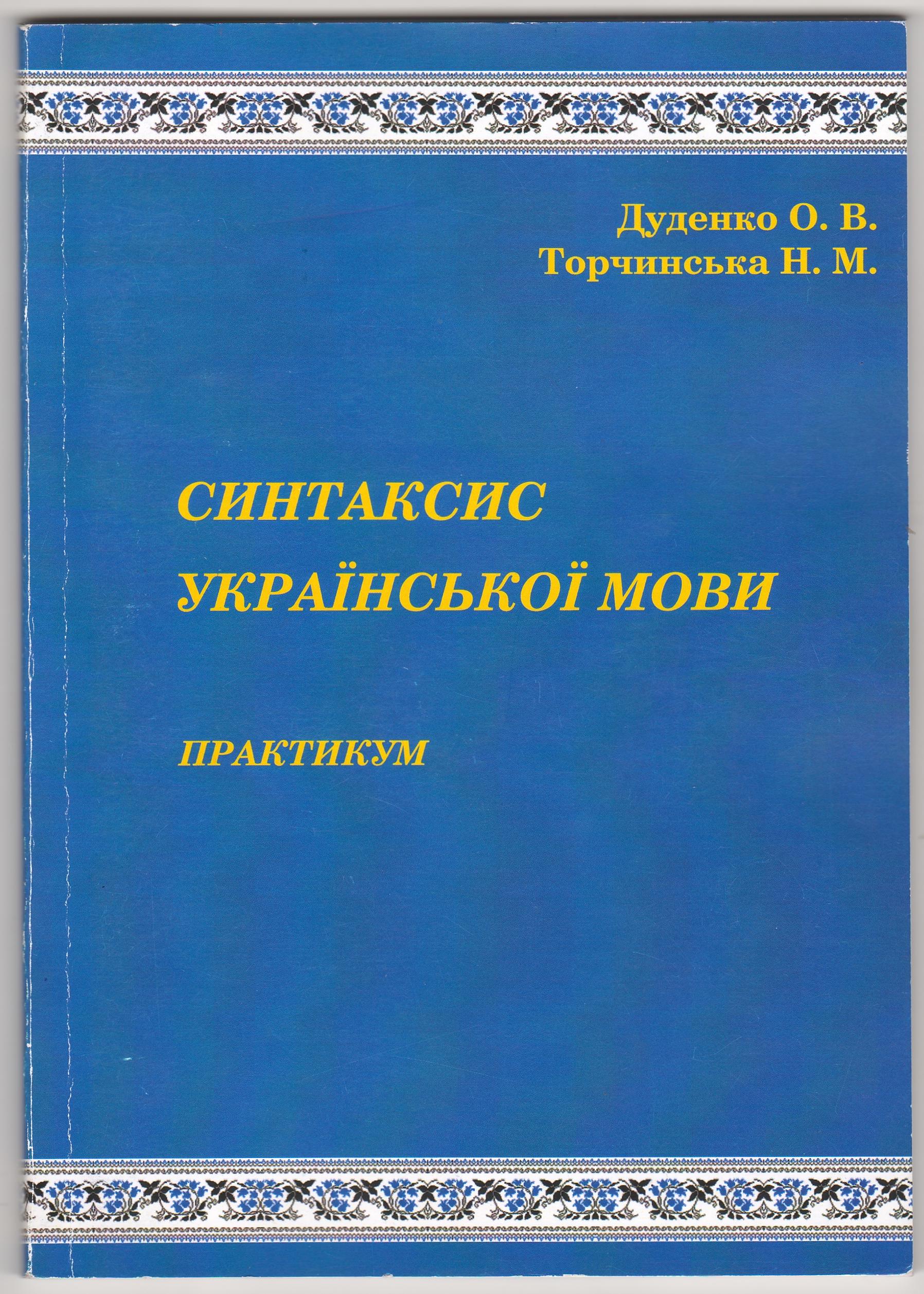 Дуденко О.В., Торчинська Н.М.Синтаксис української мови: практикум : навч. посібник. – Умань: ВПЦ «Візаві», 2017. – 100 с.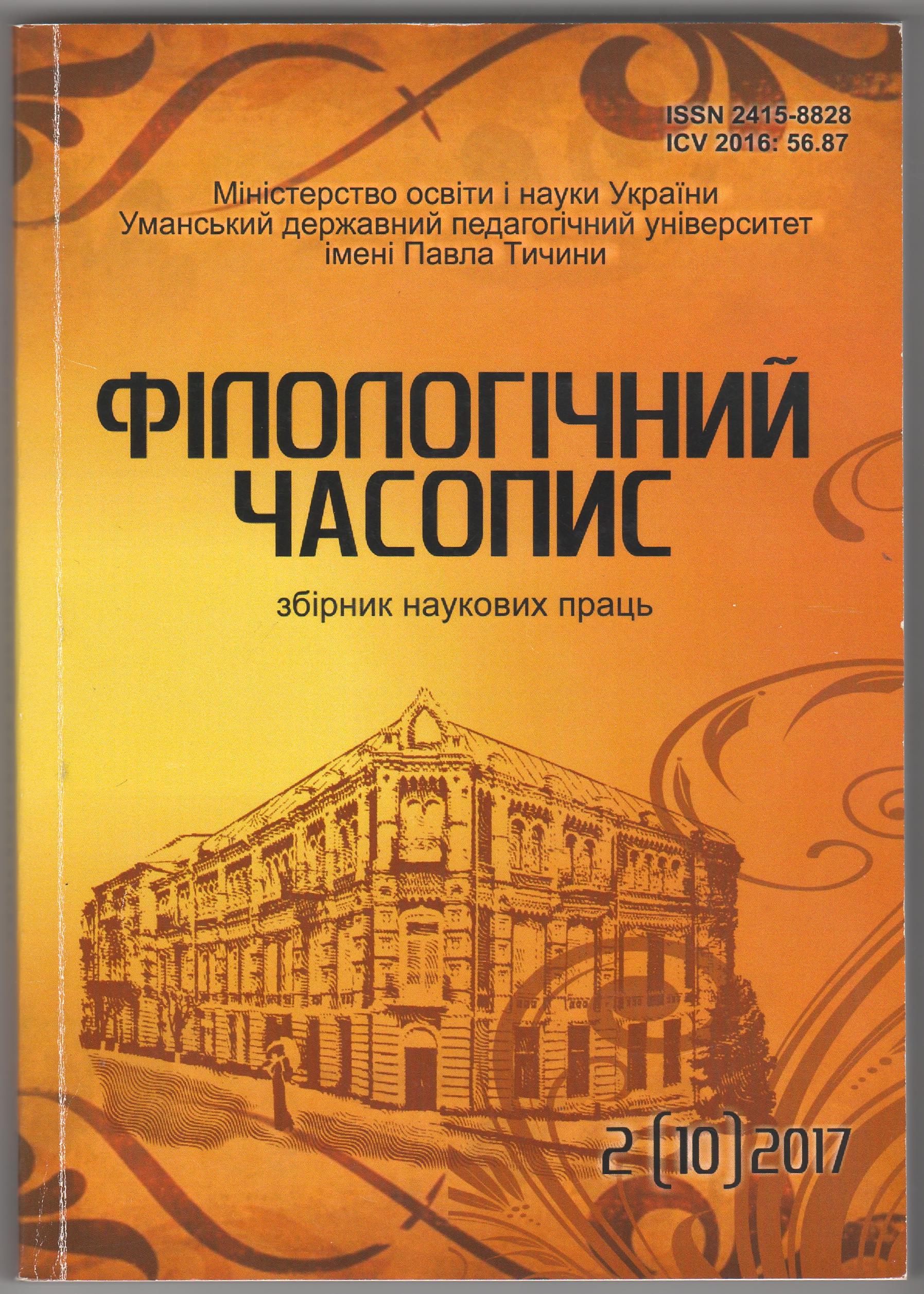 Філологічний часопис: збірник наукових праць / гол. ред. О.Ю. Зелінська. – Умань: ВПЦ «Візаві», 2017. – Вип. 2 (10). – 308 с.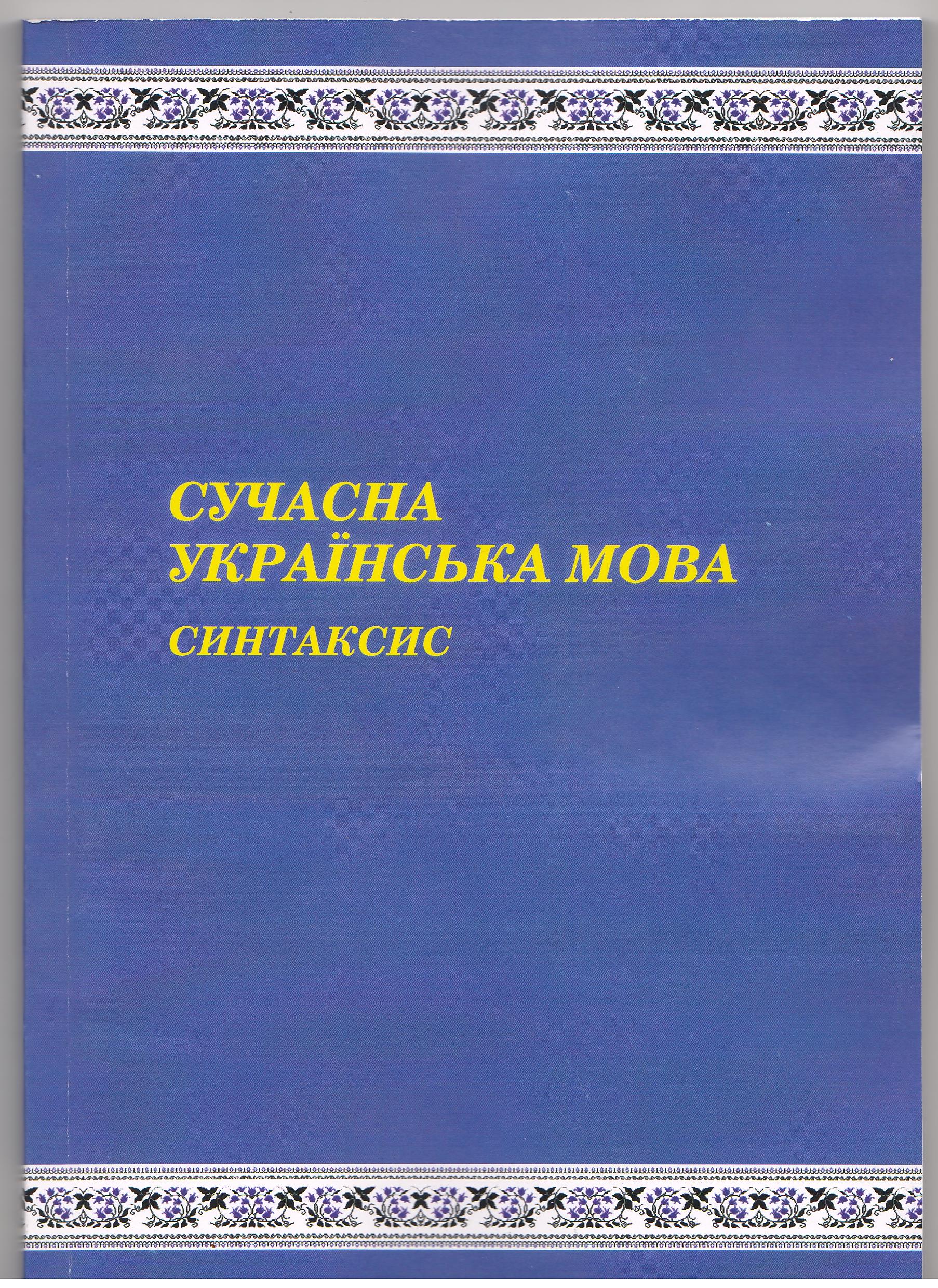 Сучасна українська мова. Синтаксис: навчальний посібник / уклад.     О.В. Дуденко. – Умань: ВПЦ «Візаві», 2018. – 162 с.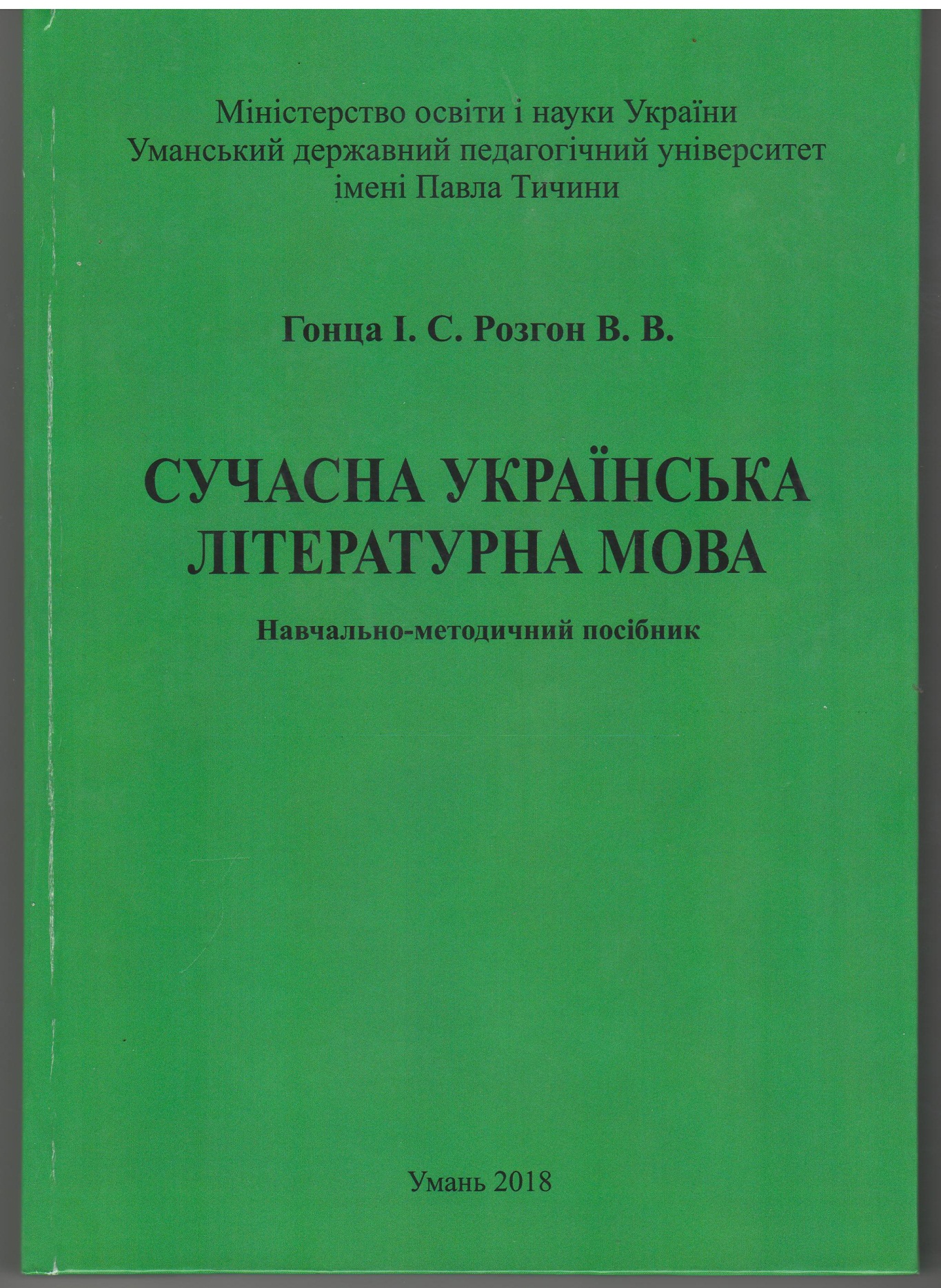 Сучасна українська літературна мова: навчально-методичний посібник для дистанційного навчання / уклад. І.С. Гонца, В.В. Розгон. – Умань: Візаві, 2018. – 338 с.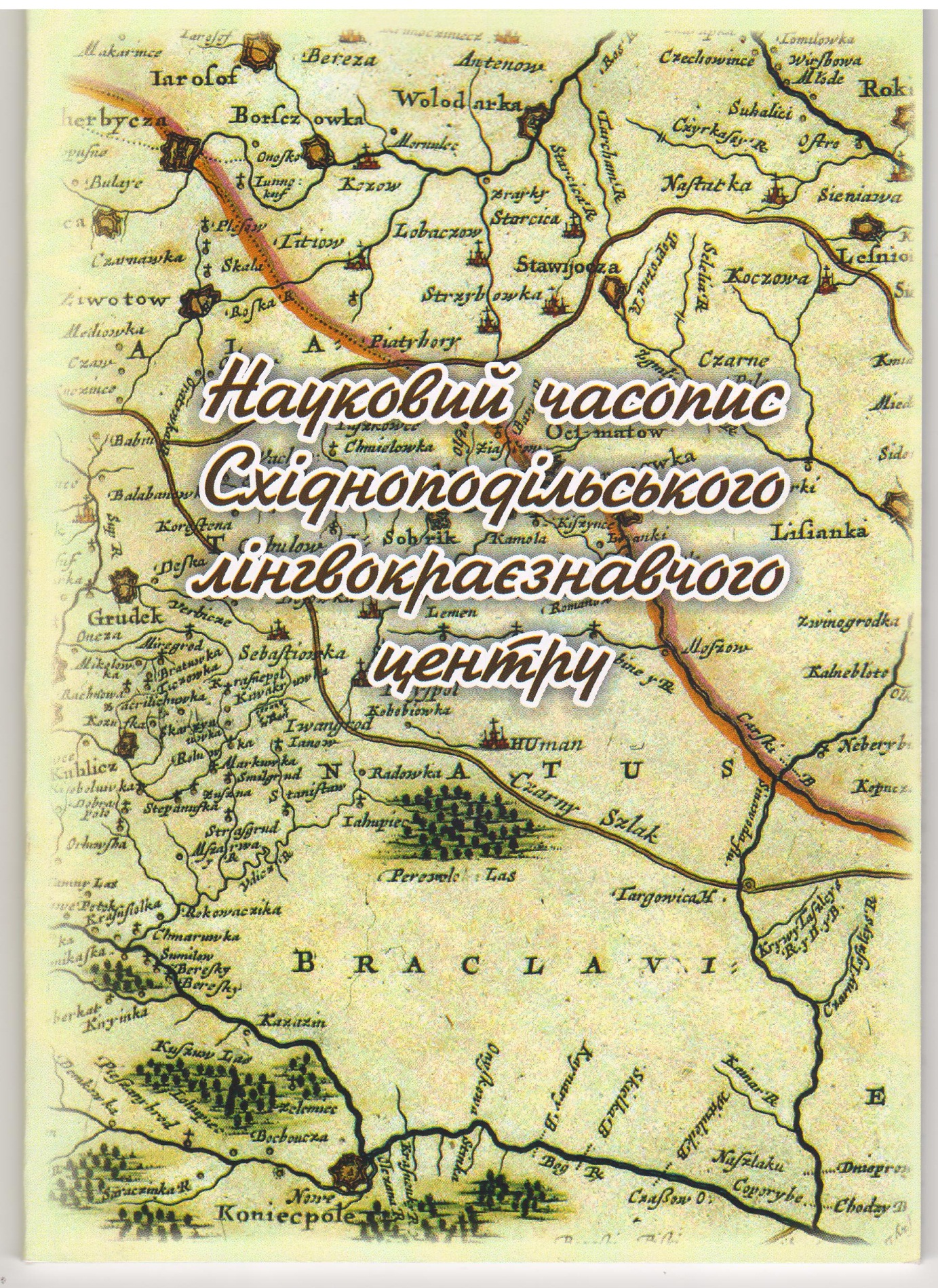 Науковий часопис Східноподільського лінгвокраєзнавчого центру: зб. наук. праць студентів, магістрантів, викладачів  відп. ред. Т.М. Тищенко. Вип 7. Умань: ВПЦ «Візаві», 2018. 71 с.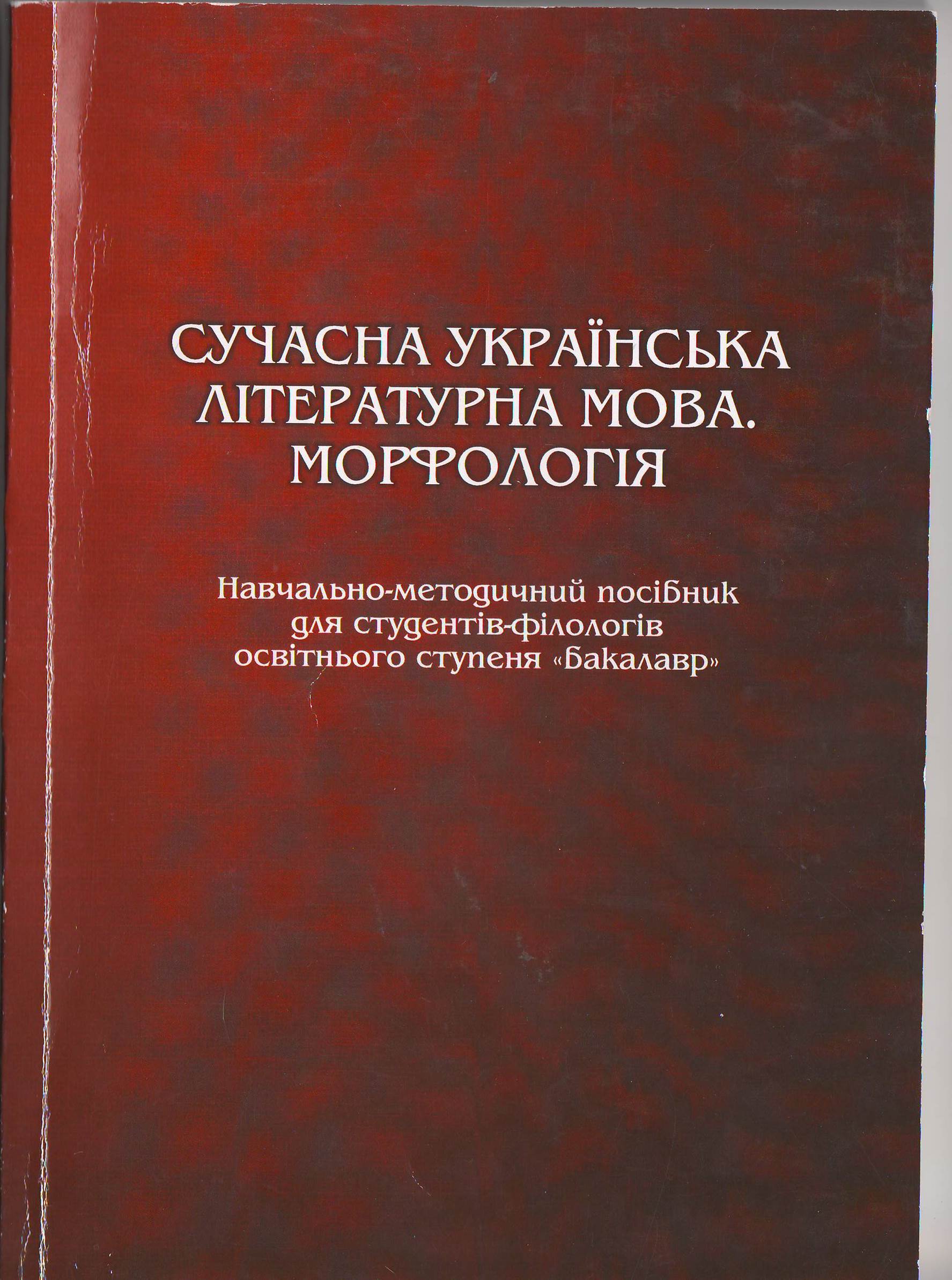 Сучасна українська літературна мова. Морфологія : навчально-методичний посібник для студентів-філологів вищих навчальних закладів освітнього ступеня «бакалавр» / уклад. В. В. Розгон. – Умань: ВПЦ «Візаві», 2018. – 192 с.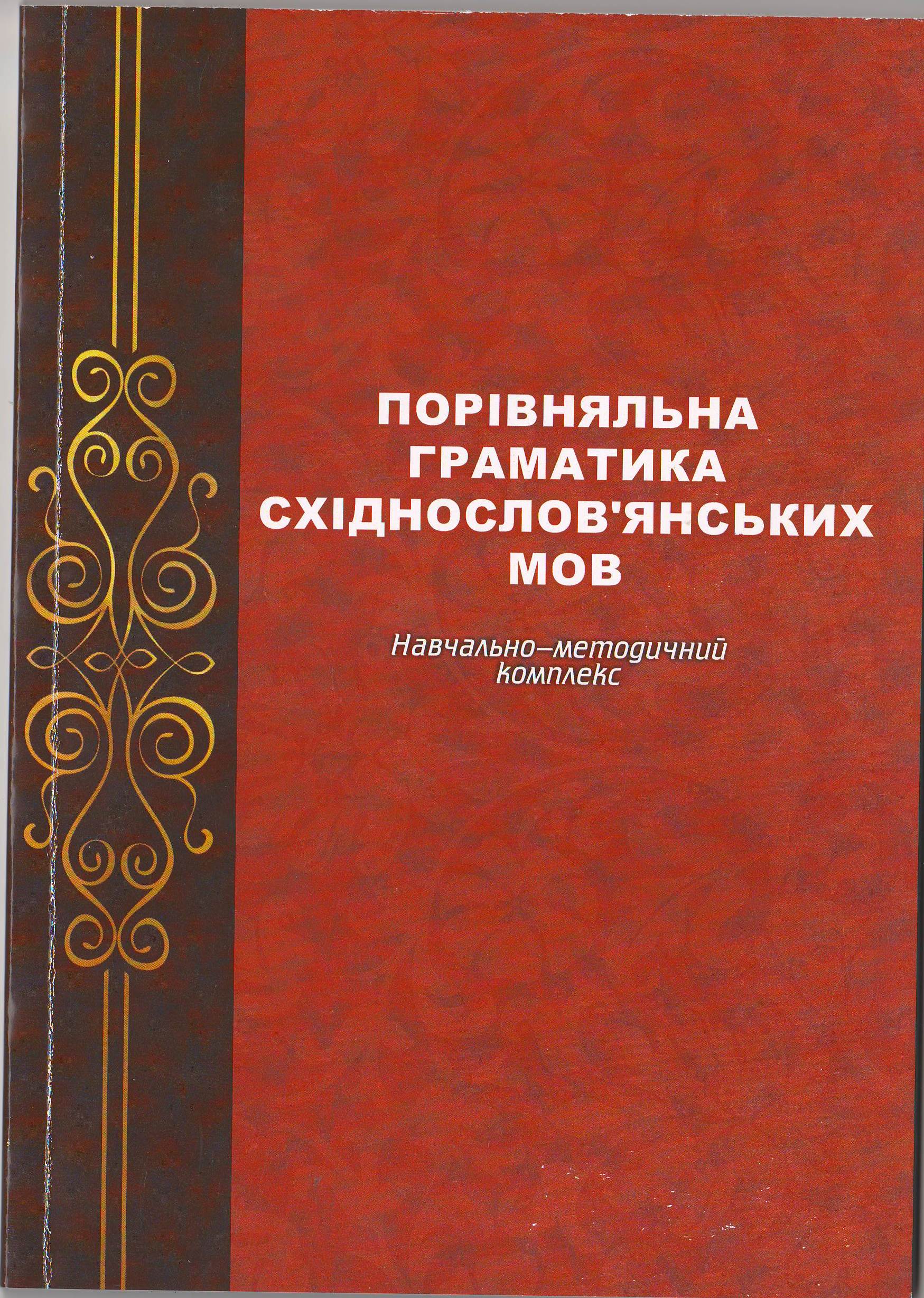 Порівняльна граматика східнослов’янських мов : навчально-методичний комплекс для студентів денної і заочної форми навчання / уклад.                             О. Ю. Зелінська, В. В. Денисюк. Умань : ВПЦ «Візаві», 2018. 126 с.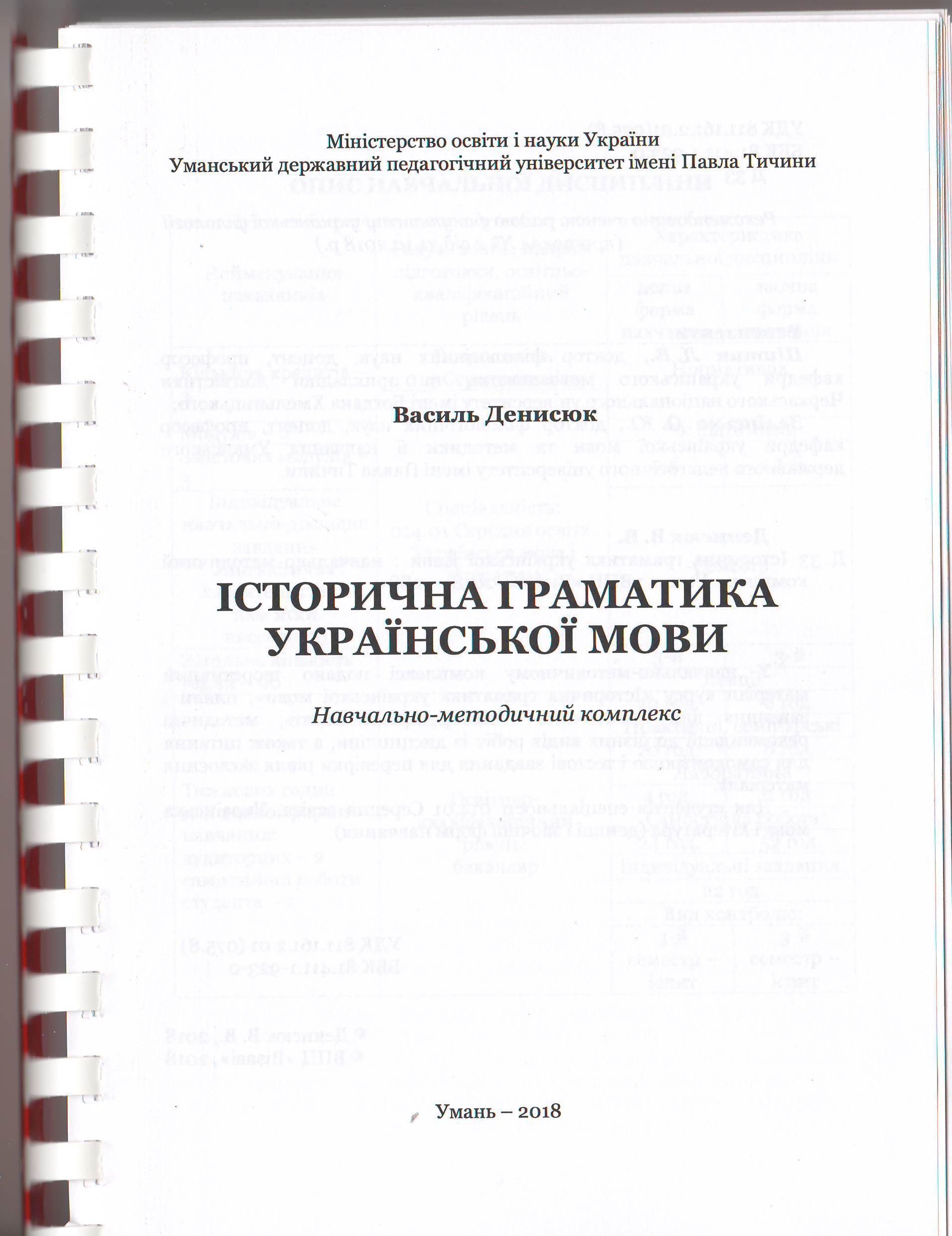 Денисюк В. В. Історична граматика української мови : навчально-методичний комплекс. Умань : ВПЦ «Візаві», 2018. – 22 с.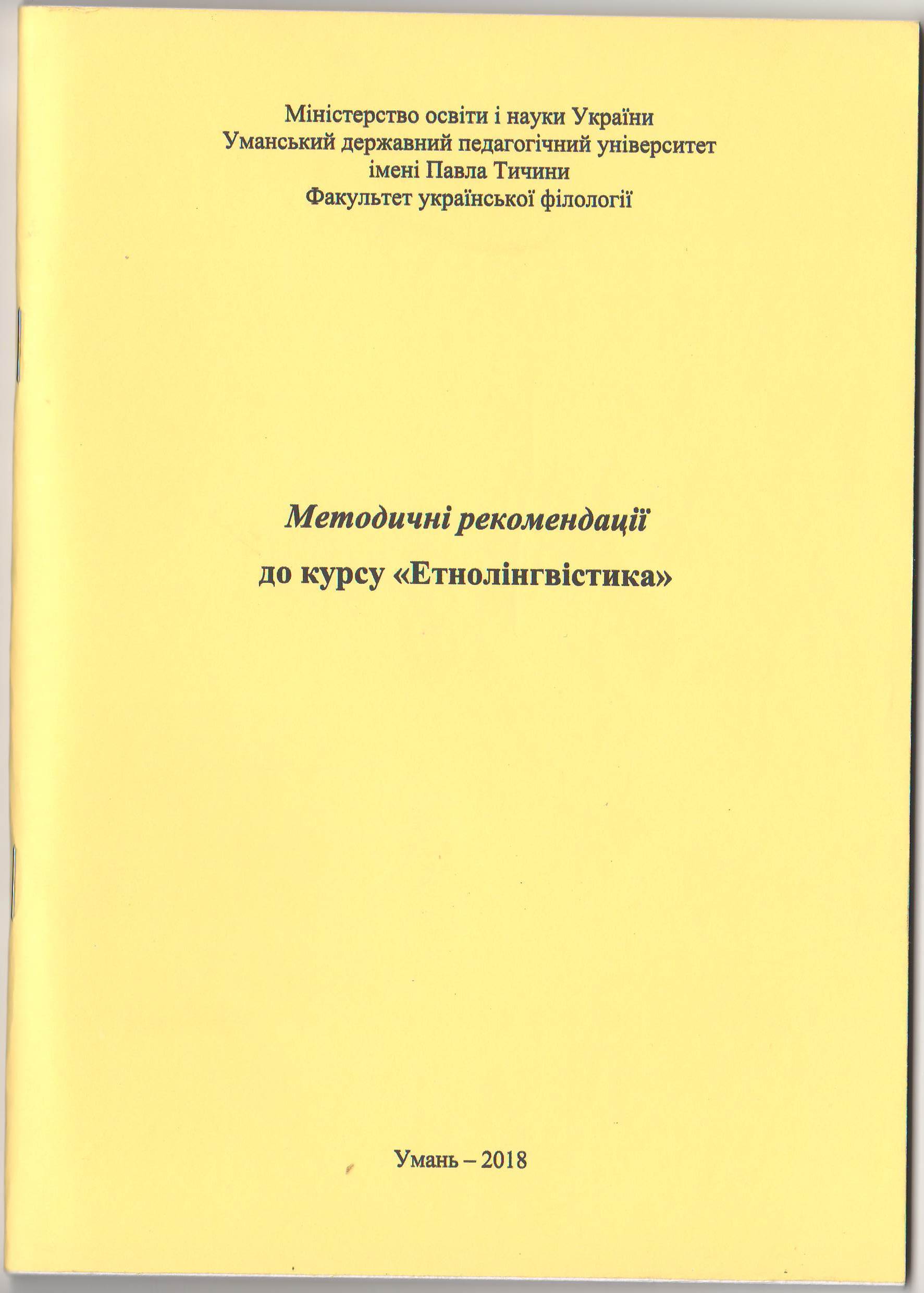 Березовська Г. Г. Методичні рекомендації до курсу «Етнолінгвістика» / укл. Г. Г. Березовська. – Умань : ВПЦ «Візаві», 2018. – 61 с.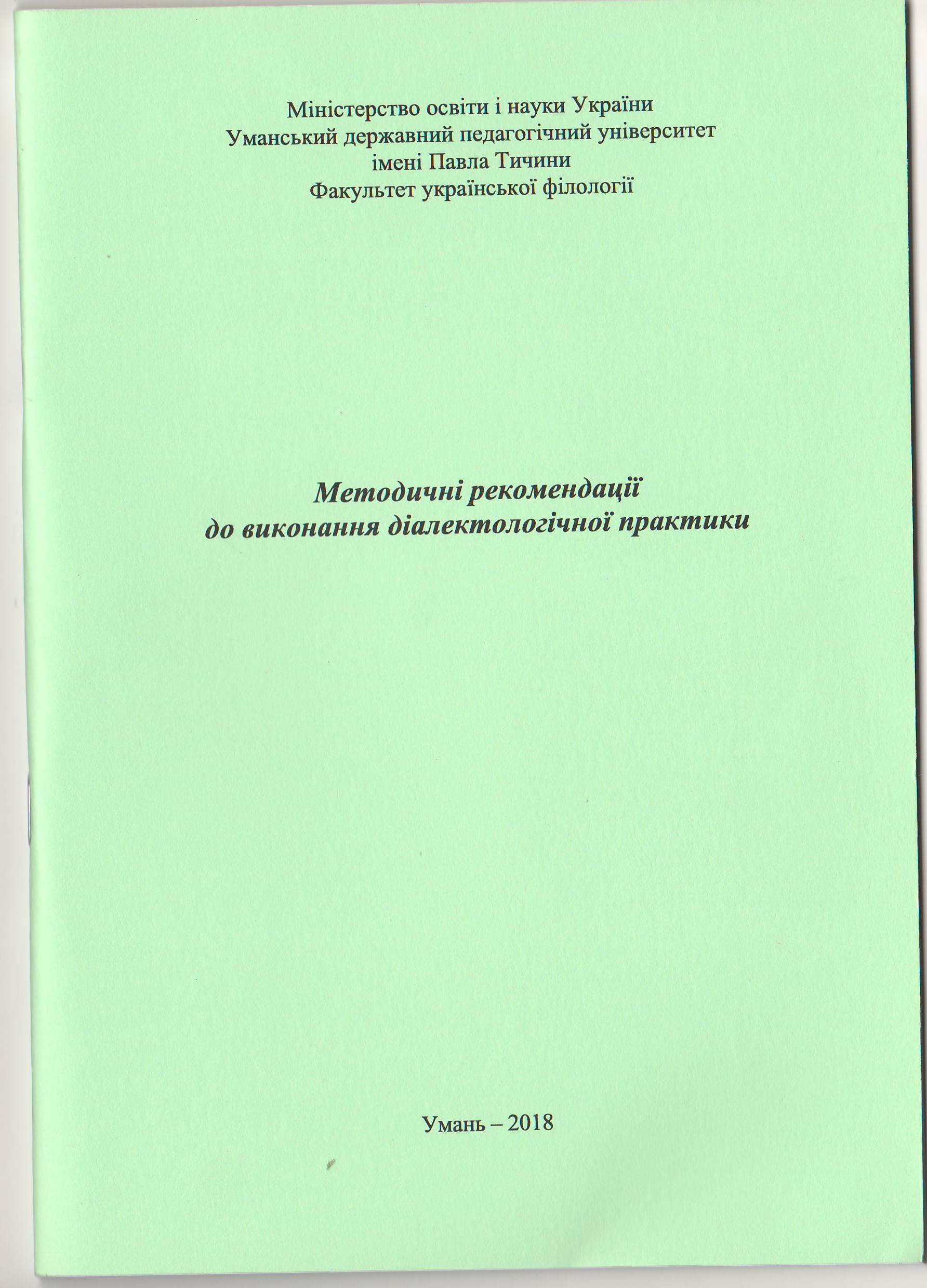 Березовська Г. Г. Методичні рекомендації до виконання діалектологічної практики / Г. Г. Березовська. – Умань : ВПЦ «Візаві», 2018. – 38 с.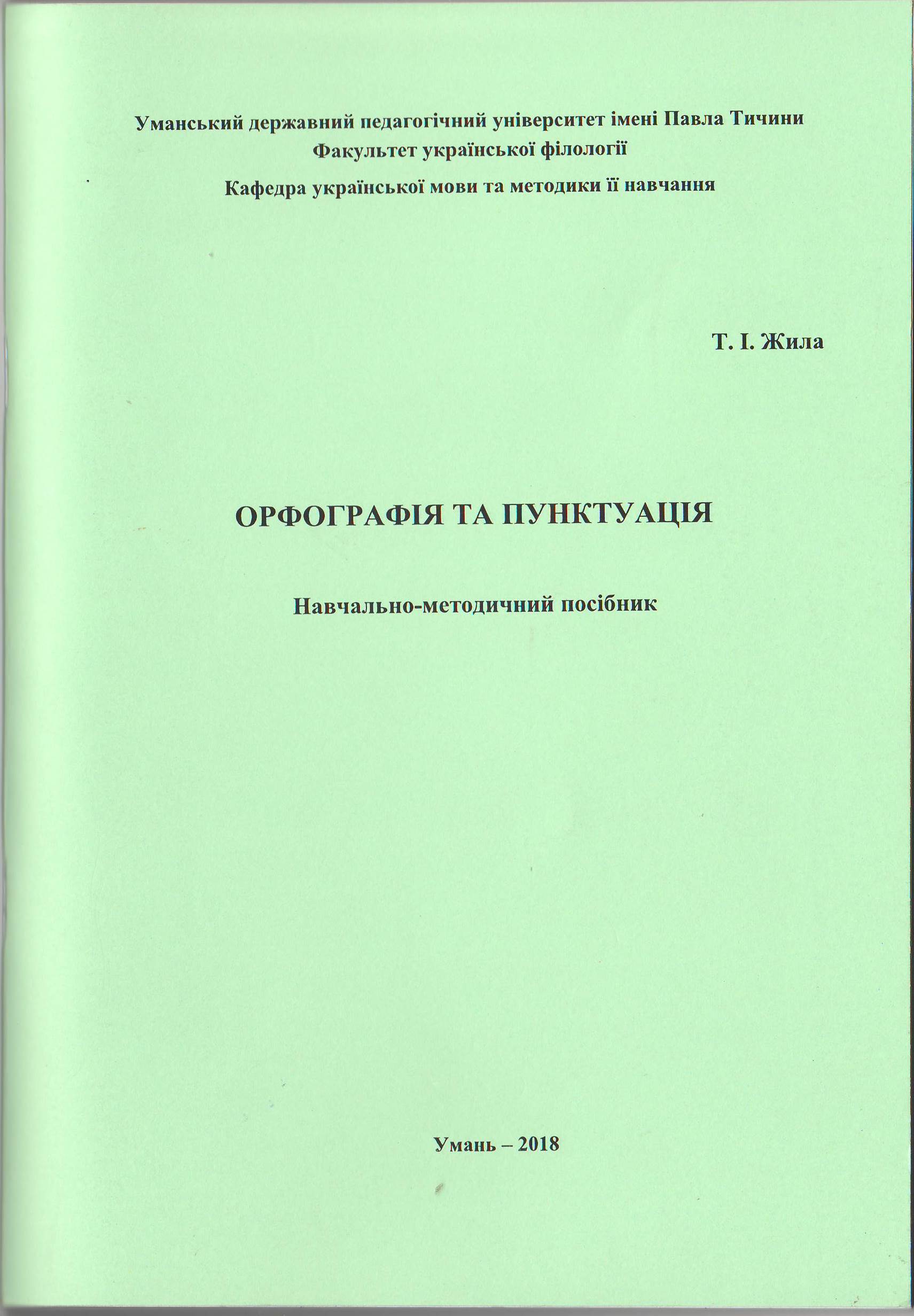 Орфографія та пунктуація: навчально-методичний посібник / уклад. :                      Т. І. Жила. – Умань : ВПЦ «Візаві», 2018. – 101 с.Філологічний часопис : науковий журнал. О. Зелінська (гол. ред.). Умань: ВПЦ «Візаві», 2018. Вип. 1 (11). 174 с.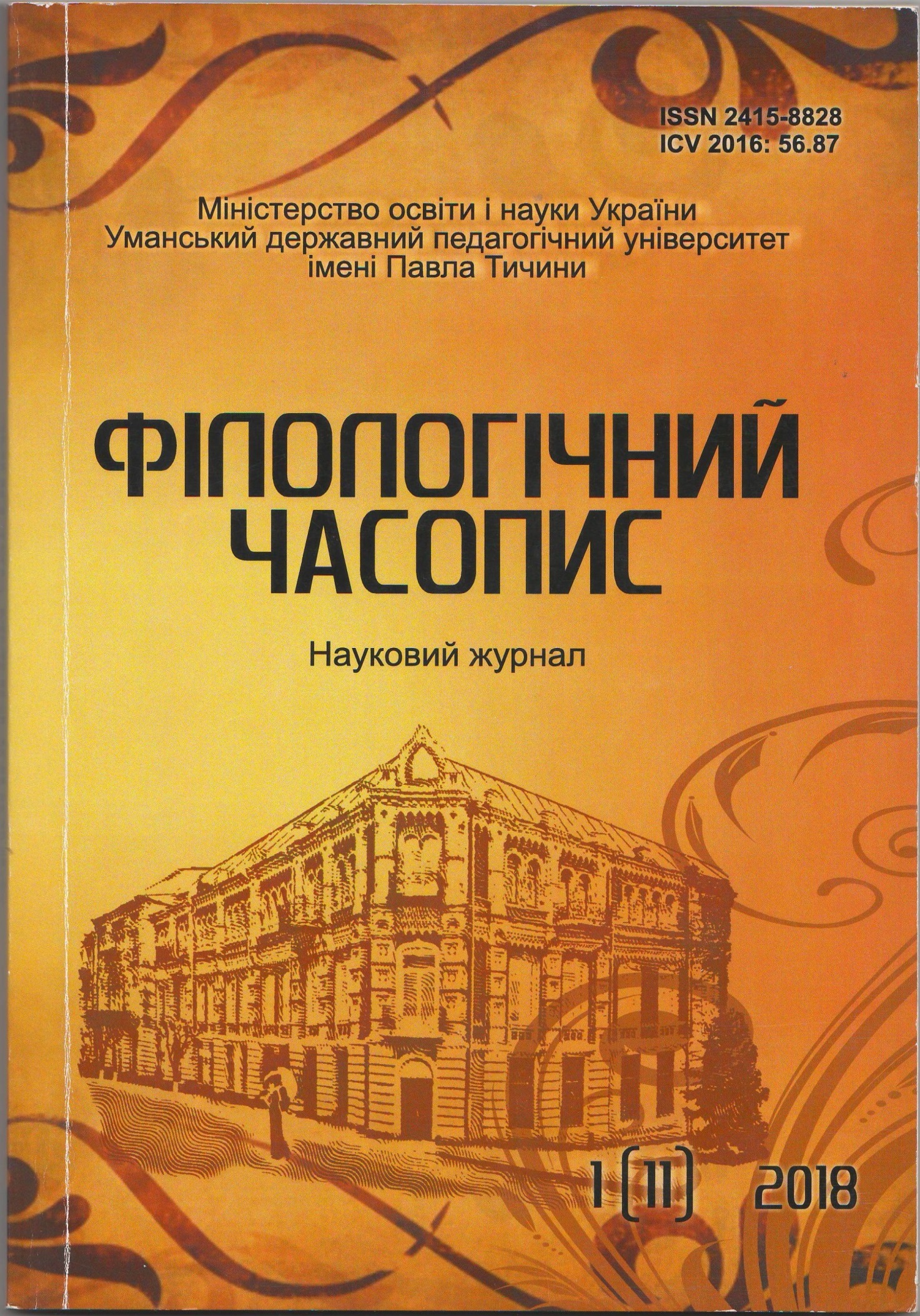 